ПРАВИТЕЛЬСТВО МОСКОВСКОЙ ОБЛАСТИПОСТАНОВЛЕНИЕI9.II.2019 № 851/40 г. КрасногорскО внесении изменений в Программу Правительства Московской области «Развитие газификации в Московской области до 2025 года»Правительство Московской области постановляет:Утвердить прилагаемые изменения, которые вносятся в Программу Правительства Московской области «Развитие газификации в Московской области до 2025 года», утвержденную постановлением Правительства Московской области от 20.12.2004 № 778/50 (с изменениями, внесенными постановлениями Правительства Московской области от 30.05.2006 №467/16, от 07.06.2007 №415/21, от 26.12.2007 № 1029/47, от 28.05.2008 № 395/19, от 05.12.2008 № 1077/47, от 23.06.2009 № 500/25, от 12.01.2010 №4/56, от 25.05.2010 №372/21, от- 15.12.2010 № 1109/58, от 29.12.2011 № 1683/53, от 05.05.2012 № 693/17, от 04.07.2013 №494/26, от 11.09.2013 №726/39, от 27.12.2013 № 1163/57, от 16.09.2014 №732/36, от 24.11.2015 № 1106/45, от 30.12.2016 № 1021/47, от 19.12.2017 № 1102/46, от 21.01.2019 № 6/1, от 21.05.2019 № 280/16).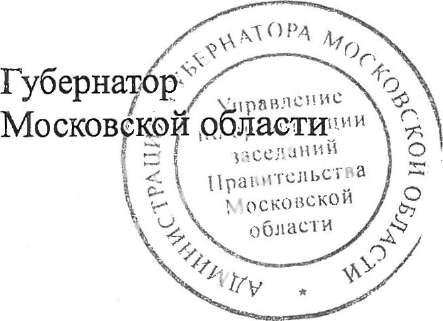 Главному управлению по информационной политике Московской области обеспечить официальное опубликование настоящего постановления в газете «Ежедневные новости. Подмосковье», «Информационном вестнике Правительства Московской области», размещение (опубликование) на сайте Правительства Московской области в Интернет-портале Правительства Московской области и на «Официальном интернет- портале правовой информации» (www.pravo.gov.ru).А.Ю. Воробьев031958 ❖УТВЕРЖДЕНЫ постановлениемПравительства Московской областиот 19.II.2019 № 851/40ИЗМЕНЕНИЯ,которые вносятся в Программу Правительства Московской области «Развитие газификации в Московской области до 2025 года»1. В разделе 1 «Паспорт Программы Правительства Московской области «Развитие газификации в Московской области до 2025 года»:1) позицию «Ресурсное обеспечение Программы (средства, направляемые за счет применения специальной надбавки к тарифам на транспортировку газа по газораспределительным сетям)» изложить в следующей редакции:«2) позицию «Ожидаемые социально-экономические результаты от реализации Программы» изложить в следующей редакции:Ожидаемые социально- Реализация настоящей Программы позволит: экономические результаты создать условия для развития газификации от реализации Программы 766 населенных пунктов Московской области с общимчислом постоянно проживающих граждан более 372,7 тысячи человек;создать условия для развития газификации 33 сельских населенных пунктов Московской области в рамках исполнения обязательств Московской области по Плану-графику синхронизации выполнения программ газификации регионов Российской Федерации, согласованному с Публичным акционерным обществом «Газпром» (ПАО «Газпром»), для подключения к системе газоснабжения более 2000 домовладений, при условии выполнения ПАО «Газпром» своих обязательств в рамках Плана- графика синхронизации выполнения программ газификации регионов Российской Федерации (Московская область) по строительству газопроводов- источников;создать условия для перевода на природный газ 173 котельных общей мощностью 527 Гкал/час;создать условия для перевода работы газопроводов с сжиженного углеводородного газа на природный газ в 43 населенных пунктах Московской области, что позволит сократить уровень газификации населенных пунктов Московской области сжиженным углеводородным газом на 30 процентов;создать резервные мощности газоснабжения в центрах инвестиционной активности;создать	условия	для	использованиядецентрализованных источников отопления;повысить уровень газификации населенных пунктов в Московской области;создать 2 новых источника газоснабжения для подачи газа в газораспределительную систему Московской области путем выполнения мероприятий по	проектированию	и	строительствугазораспределительных станций и газопроводов- отводов;обеспечить возможность технологического присоединения объектов капитального строительства путем выполнения мероприятий по строительству 72 газопроводов-связок высокого давления на территории Московской области;увеличить	пропускную	способностьгазораспределительной системы путем выполнения мероприятий по перекладке (реконструкции) в населенных пунктах Московской области существующих газовых сетей, если их срок эксплуатации составляет более 40 лет либо такая необходимость возникла по результатам диагностики, приборного или коррозионного обследования;создать условия для обеспечения газоснабжения малочисленных населенных пунктов и некоммерческих застроек на территории Московской области на условиях софинансирования;создать условия для обеспечения развития газоснабжения земельных участков для реализации инвестиционных проектов на территории Московской области;построить 5 027,92 км газопроводов; улучшить экологическую обстановку в Московской области»;3) позицию «Критерии для включения населенных пунктов Московскойобласти в Программу» изложить в следующей редакции:«Критерии для включения населенных пунктов Московской области и объектовгазораспределения в ПрограммуДля мероприятий по газификации населенных пунктов Московской области и мероприятий по газификации улиц и микрорайонов в газифицированных городах и сельских населенных пунктах - количество граждан, постоянно зарегистрированных в населенном пункте или в негазифицированной части населенного пункта Московской области, от 100 человек (за исключением населенных пунктов Московской области, развитие газификации которых планируется осуществить в рамках исполнения обязательств Московской области по Плану-графику синхронизации выполнения программ газификации регионов Российской Федерации, согласованному с ПАО «Газпром»),Для мероприятий по строительству газопроводов- связок и газораспределительных станций в целях обеспечения	возможности	технологического присоединения объектов капитального строительства потребителей к сетям газораспределения — проектирование и строительство новых газораспределительных станций, строительствомежпоселковых газопроводов-связок, необходимых для бесперебойного функционирования существующих сетей от газораспределительных станций, мощность которых достигла проектной	величиныи (или) реконструкция которых предусмотрена Договором о газификации Московской области от 18.03.2015 № 03, подписанным между Правительством Московской области и ООО «Газпром трансгаз Москва», и Планом-графиком мероприятий по разгрузке газораспределительных станций на территории Московской области, сформированным совместно с ПАО «Газпром».Для мероприятий по увеличению пропускной способности газораспределительной системы - газопроводы, нуждающиеся в реконструкции в связи со значительным их износом или повреждениями, выявленными на основании результатов: диагностики газопроводов сроком эксплуатации более 40 лет; приборного обследования (каждые 5 лет); коррозионного обследования (ежегодно), сформированные по принципу риск-ориентированного подхода.Для мероприятий по созданию условий для обеспечения газоснабжения малочисленных населенных пунктов и некоммерческих застроек на территории Московской области (на условиях софинансирования) - обеспеченный спрос (готовность участия в софинансировании не менее 30% жителей негазифицированных застроек).Для мероприятий по созданию условий для обеспечения развития газоснабжения земельных участков для реализации инвестиционных проектов на территории Московской области - соответствие инвестиционных проектов, подлежащих реализации на соответствующих земельных участках, постановлению Правительства Московской области от 03.09.2015 № 757/24 «О порядке заключения, изменения и расторжения соглашений о реализации инвестиционных проектов на территории Московской области», а также наличие заключенного соглашения о реализации инвестиционных проектов на территории Московской области и срок окупаемости объекта не более 6 лет.Для мероприятий по созданию газопроводов- источников для многоквартирных домов, жилых домов и объектов теплоэнергетики, использующих прочие видытоплива, в рамках решения проблем неэффективного теплоснабжения на территории Московской области - необходимость модернизации систем теплоснабжения в муниципальных образованиях Московской области.В абзаце первом раздела 2 «Характеристика проблемы и обоснования необходимости ее решения программными методами» слова «по созданию газопроводов-источников для объектов теплоэнергетики, использующих прочие виды топлива» заменить словами «по созданию газопроводов-источников для многоквартирных домов, жилых домов и объектов теплоэнергетики, использующих прочие виды топлива, в рамках решения проблем неэффективного теплоснабжения».В разделе 3 «Цели и задачи настоящей Программы»:в абзаце семнадцатом цифры «4 880,66» заменить цифрами «5 027,92», цифры «168» заменить цифрами «173», цифры «526» заменить цифрами «527»;абзац восемнадцатый изложить в следующей редакции:«2) создать условия для развития газификации 766 населенных пунктов Московской области с общим числом постоянно проживающих граждан более 372,7 тысячи человек;»;в абзаце девятнадцатом цифры «52» заменить цифрами «33».В разделе 4 «Ресурсное обеспечение настоящей Программы»:абзацы двадцатый - двадцать седьмой изложить в следующей редакции:«2018 год - 1 403,42 млн.руб.год - 1 731,41 млн. руб.год - 1 986,23 млн.руб.год - 2 044,20 млн. руб.год - 2 103,92 млн,руб.год - 2 165,43 млн„руб.год - 2 228,77 млн.руб.год - 2 263,76 млн,руб.».В абзаце четырнадцатом раздела 5 «Организация управления настоящей Программой» слова «по созданию газопроводов-источников для объектов теплоэнергетики, использующих прочие виды топлива» заменить словами «по созданию газопроводов-источников для многоквартирных домов, жилых домов и объектов теплоэнергетики, использующих прочие виды топлива, в рамках решения проблем неэффективного теплоснабжения».Приложение к Программе изложить в новой редакции согласно приложению к настоящим изменениям.Приложениек изменениям, которые вносятся в Программу Правительства Московской области «Развитие газификации в Московской области до 2025 года»Раздел 1. Перечень мероприятий по газификации населенных пунктов Московской области на период до 2025 года* Мероприятие по созданию условий для обеспечения развития газоснабжения земельных участков под размещение двух инвестиционных проектов на территории Московской области, для которых созданы условия для обеспечения развития газоснабжения в соответствии с Государственной программой Московской области «Энергоэффективность и развитие энергетики».** Отсутствует (не введен в эксплуатацию) газопровод-источник, предполагаемый к строительству ПАО «Газпром» в рамках Плана-графика синхронизации выполнения программ газификации регионов Российской Федерации (Московская область).*** В соответствии с постановлением Губернатора Московской области от 28.09.2010 № 123-ПГ «Об Учетных данных административно-территориальных и территориальных единиц Московской области» в городском округе упразднены сельские и городские поселения.**** В соответствии с Законом Московской области № 172/2019-03 «Об организации местного самоуправления на территории Ленинского муниципального района».Раздел 2. Перечень мероприятий по газификации улиц и микрорайонов в газифицированных городах и сельских населенных пунктах Московской области на период до 2025 годаРаздел 3. Перечень мероприятий по строительству газопроводов-связок и ГРС в целях обеспечения возможности технологического присоединения объектов капитального строительствана период до 2025 года* В соответствии с постановлением Губернатора Московской области от 28.09.2010 № 123-ПГ «Об Учетных данных административно- территориальных и территориальных единиц Московской области» в городском округе упразднены сельские и городские поселения.Раздел 4. Перечень мероприятий по увеличению пропускной способности газораспределительной системына период до 2025 года* Перечень объектов подлежит уточнению при последующей корректировке Программы.** В соответствии с Законом Московской области № 172/2019-03 «Об организации местного самоуправления на территории Ленинского муниципального района».Раздел 5. Перечень мероприятий по созданию условий для обеспечения газоснабжения малочисленных населенных пунктов и некоммерческих застроек на территории Московской области (на условиях софинансирования) на период до 2025 годаРаздел 6. Перечень мероприятий по созданию условий для обеспечения развития газоснабжения земельных участков для реализации инвестиционных проектов на территории Московской области на период до 2025 года* Перечень объектов раздела 6 подлежит уточнению при последующей корректировке Программы в случае соответствия инвестиционных проектов, подлежащих реализации на соответствующих земельных участках, постановлению Правительства Московской области от 03.09.2015 № 757/24 «О порядке заключения, изменения и расторжения соглашений о реализации инвестиционных проектов на территории Московской области» и наличия заключенного соглашения о реализации инвестиционных проектов на территории Московской области.Раздел 7. Перечень мероприятий по созданию газопроводов-источников для многоквартирных домов, жилыхдомов и объектов теплоэнергетики, использующих прочие виды топлива, в рамках решения проблем неэффективного теплоснабжения на территории Московской области на период до 2025 года*** В соответствии с Законом Московской области № 172/2019-03 «Об организации местного самоуправления на территории Ленинского муниципального района».Ресурсное обеспечениеВсего: 28 411,84 млн руб.,Программы (средства,в том числе по годам:направляемые за счет2005 год - 245,82 млн руб.применения2006 год - 850,65 мла-руб.специальной надбавки2007 год - 1 324,32 млн руб.к тарифам на2008 год - 1 044,28 млн руб.транспортировку газа по2009 год - 442,31 млн руб.газораспределительным2010 год - 192,50 млн.руб.сетям)2011 год - 147,84 млн.руб.2012 год - 498,87 млн.руб.2013 год-576,91 млн.руб.2014 год - 897,44 млн руб.2015 год - 1 810,03 млн руб.2016 год - 2 097,52 млн.руб.2017 год - 2 356,21 млн.руб.2018 год - 1 403,42 млн.руб.2019 год - 1 731,41 млн.руб.2020 год - 1 986,23 млн.руб.2021 год - 2 044,20 млн.руб.2022 год - 2 103,92 млн.руб.2023 год-2 165,43 млнгруб.2024 год - 2 228,77 млн руб.2025 год - 2 263,76 млн.руб.№ п/пНаименование объекта ПрограммыОсновные технические характеристики (км)Ориентировочная стоимостьработ (тыс. руб.)Срок исполнения (год)Срок исполнения (год)№ п/пНаименование объекта ПрограммыОсновные технические характеристики (км)Ориентировочная стоимостьработ (тыс. руб.)ПИРСМР123456Разработка схемы газоснабжения Московской области в соответствии с Генеральным планом развития Московской области до 2030 года44 693,212007-2012Городской округ БалашихаГородской округ Балашиха2,1036 241,101Газопроводот г. Железнодорожного до газопровода зверосовхоза «Салтыковский» вблизи г. Балашихи2,1036 241,102007-20092008-2010Богородский городской округБогородский городской округ111,02544 513,732Газопровод к д. Боровково сельского поселения Мамонтовское* * *11,8849 697,222006-201420143Газопровод к д. Тимково сельского поселения Мамонтовское***7,4815 142,802005-20062006-20084Газопровод к с. Стромынь сельского поселения Мамонтовское* * *0,551 718,00-2005-20065Газопровод высокого давления к с. Бисерово городского поселения Старая Купавна***3,6121 642,122007-20152015-20166Газопровод высокого давления в р. п. им. Воровского городского поселения им. Воровского***2,7529 044,532010-20132012-20137Газификация мкр. «Остановочный пункт 43 км» в р. п. им. Воровского городского поселения им. Воровского ***8,4119 383,10-20158Газификация д. Бездедово сельского поселения Аксено-4,8521 024,232013-20152015Бутырское ***9Газификация д. Тимково сельского поселения Мамонтовское ***6,8043 826,362013-2015201510Газификация д. Боровково сельского поселения Мамонтовское* * *11,9968 392,342015-2016201711Газификация с. Бисерово городского поселения Старая Купавна***1,684 535,95-2015-201612Газификация д. Щекавцево сельского поселения Мамонтовское***7,3346 930,082015-2016201613Газификация д. Караваево сельского поселения Буньковское (I и II очереди) ***5,7442 427,372013-20162017-201814Газификация мкр. «Мир» в р. п. им. Воровского городского поселения им. Воровского ***1,846 576,56-201615Газификация мкр. «Лесная поляна» в р. п. им. Воровского городского поселения им. Воровского***4,7921 356,56-201816Газификация д. Большое Буньковосельского поселения Буньковское***1,4810 081,122013-2015201517Газификация д. Черново сельского поселения Мамонтовское ***4,8028 214,902014-2015201518Газификация деревень Ново, Зубцово и села Новосергиевосельского поселения Мамонтовское ***15,5459 520,492014-20152014-201519Газопровод высокого давления к д. Дядькино сельского поселения Ямкинское с последующей газификацией***9,5055 000,002020-20212022-2023Городской округ ДубнаГородской округ Дубна2,215 201,5820Газопровод высокого давления в г. Дубне *2,215 201,582010-2017Средства программы и привлеченные средстваВолоколамский городской округВолоколамский городской округ154,52865 702,5821Газопровод к больницев с. Теряево сельского поселенияТеряевское***2,1011 444,302005-20062006-200722Газопровод к с. Федоровское сельского поселения Ярополецкое* * *5,8320 282,402005-2006200623Газопровод к с. Болычево сельского поселения Осташевское, в том числе:17,95135 541,702006-20132010-2013очередь объекта «Газопровод от с. Осташево до д, Жулино сельского поселенияО сташевско е» * * *;очередь объекта «Газопровод от д. Жулино до с. Болычево сельского поселения Осташевское» * * *24Газопровод к д. Солодово сельского поселения Осташевское***4,5713 711,902006200725Газопровод к с. Шестаково сельского поселения Теряевское***9,3047 648,982007-20132013-201426Газопровод к д. Матрёнино сельского поселения Чисменское***1,8219 138,642007-2014201427Перевод работы газопроводов в с. Шестаково сельского поселения Теряевское*** с сжиженного углеводородного газа на природный газ (с учетом газификации всего населенного пункта)2,868 475,28-2013-201428Газификация с. Теряево сельского поселения Теряевское***11,3785 260,45-201629Газификация с. Болычево сельского поселения Осташевское***5,7627 270,842014-20162016-201730Газификация с. Ярополец сельского поселения Ярополецкое***2,3111 072,712014-20162016-201731Газификация с. Осташево сельского поселения Осташевское***6,4033 600,002014-20192020-202132Газификация д. Калеево сельского поселения Теряевское***2,0116 348,822014-2015201533Газификация п. Чисмена сельского поселения Чисменское**'***10,0052 300,002018-2020202134Газификация д. Ханево сельского поселения Ярополецкое***3,2412 206,562015-2017201735Газопровод высокого давления к д. Зубово сельского поселения Ярополецкое*** с последующей газификацией8,0048 000,002023-2024202536Газопровод высокого давления к д. Львово сельского поселения Ярополецкое*** с последующей газификацией10,5045 000,002020-20212022-202337Газопровод высокого давления к д. Михайловское сельского поселения Ярополецкое*** с последующей газификацией5,5039 800,002020-2021202338Газопровод высокого давления к д. Мусино сельского поселения7,6039 600,002020-20212023Ярополецкое*** с последующей газификацией39Газопровод высокого давления п. Чисмена - с. Покровское - д. Анино - п. Трёхмарьино - д. Рождествено сельского поселения Чисменское***18,2084 000,002023202440Газификация с. Покровское сельского поселения Чисменское***6,7033 000,002024202541Газификация д. Анино сельского поселения Чисменское***3,5017 000,002024202542Газификация п. Трёхмарьино сельского поселения Чисменское***2,009 000,002024202543Газификация д. Рождествено сельского поселения Чисменское***7,0056 000,0020242025городской округ Воскресенскгородской округ Воскресенск204,53846 390,3244Газопровод с. Фаустово - д. Золотово - д. Исаково - с, Ашитково сельского поселения Ашитковское* * *13,7260 012,802005-20062006-200745Газопровод-связка высокого давления от с. Ашитково до д. Расловлево сельского поселения Ашитковское***6,8038 010,10-200746Газопровод к с. Фаустово сельского поселения Ашитковское***1Д45 646,802005-20062006-200747Газопровод к д. Губино сельского поселения Ашитковское***3,299 639,002005-20062006-200748Газопровод к д. Щельпино сельского поселения Ашитковское* * *0,781 632,852007-2010привлеченные средства49Газопровод к д. Старая и д. Щербово сельского поселения Ашитковское* * *5,9429 668,592007-20132012-201350Газопровод к пгт. им. Цюрупы (в соответствии с Постановлением Губернатора Московской области от 28.09.2010 № 123-ПГ «Об Учетных данных административно- территориальных и территориальных единиц Московской области»: «Газопровод к р. п. им. Цюрупы»)1,906 949,202006-20072007-200851Газопровод к д. Максимовка сельского поселения Фединское***4,3317 866,402006-20072007-200852Газопровод к с. Ачкасово сельского поселения Фединское***5,3524 167,502006-2008200853Газопровод высокого давления к с. Петровское сельского поселения Фединское*** с последующей газификацией8,8018 707,53-2017-201854Газификация д. Губино сельского поселения Ашитковское***17,5127 557,81-2012-201355Перевод работы газопроводов по ул. Зеленая п. Виноградове сельского поселения Ашитковское*** с сжиженного углеводородного газа на природный газ1,835 219,59-201356Газификация д. Исаково сельского поселения Ашитковское***9,7047 893,692014-20162016-201757Газификация с. Фаустово сельского поселения Ашитковское***12,5317 877,57-201458Газификация с. Ашитково сельского поселения Ашитковское***, II очередь8,5522 708,13-201459Газификация д. Щербово сельского поселения Ашитковское***2,804 601,62-201560Газификация д. Старая сельского поселения Ашитковское***5,6813 584,92-201561Газификация с. Ачкасово сельского поселения Фединское***4,906 609,46-201462Газификация с. Косяково сельского поселения Фединское***0,904 007,802014-2015201563Газификация д. Расловлево сельского поселения Ашитковское* * *8,8733 804,292014-20162016-201764Газификация слободки Алёшино сельского поселения Ашитковское* * *10,3236 303,952014-2016201765Газификация д. Бессоново сельского поселения Ашитковское* * *8,4917 268,14-201566Газификация с. Сабурово сельского поселения Фединское***2,364 390,10-201467Газификация д. Дворниково городского поселения им. Цюрупы***4,9631 113,012014-2015201568Газификация д. Марьинка городского поселения им. Цюрупы***3,7922 625,532014-2015201569Газификация д. Знаменка городского поселения им. Цюрупы***1,7012 289,612014-2015201570Газификация п. Сетовка сельского поселения Фединское3,9715 973,752015-20172017-201871Газификация д. Гостилово сельского поселения Фединское***6,2211 660,58-2017-201872Газопровод высокого давления6,8087 000,002017-20192020д. Чечевилово - д. Леоново - д. Силино - д. Медведево сельского поселения Ашитковское***73Газификация д. Чечевилово сельского поселения Ашитковское* * *3,0027 000,002017-2019202074Газификация д. Леоново и д. Силино сельского поселения Ашитковское* * *4,5055 000,002017-2019202075Газификация д, Медведево сельского поселения Ашитковское* * *6,2054 000,002017-2019202076Газопровод высокого давления к п. станции Берендино сельского поселения Ашитковское*** с последующей газификацией6,1033 600,002023-2024202577Газопровод высокого давления к д. Хлопки городского поселения Воскресенск*** с последующей газификацией10,8042 000,002018-20202021-2022Дмитровский городской округДмитровский городской округ173,56781 111,1278Газопровод высокого давления к д. Парамоново городского поселения Дмитров***3,5014 541,00-2007-200879Газопровод высокого давления к с. Белый Раст городского поселения Икша***2,109 328,40-2005-200680Газопровод к с. Якоть сельского поселения Якотское***7,6517 434,60-200681Газопровод к котельной с. Якоть сельского поселения Якотское***0,25365,20-200782Газопровод с. Рогачево - д. Васнево - д. Кочергино - д. Александрово сельского поселения Большерогачевское***8,3742 139,702006-20092008-200983Газопровод с. Куликово - д. Клюшниково - д. Насадкино сельского поселения Куликовское***7,2720 365,40-2005-200684Газопровод к п. Мельчевка сельского поселения Куликовское* * *8,1147 157,702006-20092008-201085Газопровод д. Насадкино - д. Раменье сельского поселения Куликовское***15,3699 038,182007-20172017-201886Газопровод п. Новое Гришино - д. Гришино - д. Ассаурово - с. Костино сельского поселения Костинское***16,1453 555,30-2006-200787Газопровод с. Куликово - п. Луговой сельского поселения5,4129 154,902006-20092008-2009Куликовское* * *88Газопровод с. Рогачево - д. Чайниково сельского поселения Болынерогачевское - с. Семеновское сельского поселения Синьковское***14,7443 423,60-2006-200789Газопровод к д. Жуковка городского поселения Дмитров***1,166 474,002005-20082008-200990Газопровод к с. Ольгово городского поселения Яхрома***8,7245 700,202005-20092008-200991Газопровод д. Васнево - д. Трехденево - с. Покровское сельского поселения Болыперогачевское ***8,1852 436,352007-20142014-201592Газопровод к п. 4-й Участок городского поселения Дмитров***0,443 684,462010201193Газификация д. Подгорное сельского поселения Габовское***2,9913 815,572011-2013201494Перевод работы газопроводов в п. Луговой сельского поселения Куликовское с сжиженного углеводородного газа на природный газ (с учетом газификации всего населенного пункта)***0,691 350,56-201395Перевод работы газопроводов в п. Мельчевка сельского поселения Куликовское с сжиженного углеводородного газа на природный газ (с учетом газификации всего населенного пункта)***3,254 678,41-201396Перевод работы газопроводов в с. Костино сельского поселения Костинское с сжиженного углеводородного газа на природный газ (с учетом газификации всего населенного пункта)***8,6212 501,60-201497Перевод работы газопроводов в д. Александрово сельского поселения Болынерогачевское с сжиженного углеводородного газа на природный газ (с учетом газификации всего населенного пункта)***2,344 766,87-2013-201498Газификация с. Покровское сельского поселения Болыперогачевское* * *3,9033 000,002015-2019202099Газификация д. Раменье сельского поселения Куликовское***3,5318 279,162014-20162017-2018100Газификация д. Княжево5,5021 550,892013-20162016городского поселения Дмитров***101Газификация с. Храброво городского поселения Яхрома***7,5432 694,732013-20162017102Газификация п. Лавровки сельского поселения Костинское***5,0023 000,002017-20182019103Газопровод высокого давления к д. Ивлево сельского поселения Болыперогачевское с последующей газификацией***4,0024 124,342021-20222023104Газопровод высокого давления к д. Поповка сельского поселения Габовское с последующей газификацией***6,0036 000,002021-20222023105Газопровод высокого давления к д. Турбичево сельского поселения Синьковское с последующей газификацией***10,3061 800,002022-20232024106Газификация д. Насадкино сельского поселения Куликовское (III очередь)***2,508 750,00-2022Городской округ ЕгорьевскГородской округ Егорьевск281,341 085 538,42107Газопровод к д. Иваново сельского поселения Саввинское***0,985 072,302006-20082007-2008108Газопровод к д. Верейка сельского поселения Саввинское***8,2041 139,572006-20102010-2013109Газопровод к д. Большое Гридино сельского поселения Саввинское***7,9255 654,212008-20142010-2014110Газопровод к д, Колычёво - д. Сазоново городского поселения Егорьевск***4,456 668,902005-20062006111Газопровод к д. Поповская сельского поселения Раменское***5,5321 964,402005-20062006112Газопровод к с. Раменки сельского поселения Раменское***13,9626 592,40-2005-2006113Газопровод д. Поминово - д. Саввино («Газопровод к с. Саввино сельского поселения Саввинское»; в соответствии с Постановлением Губернатора Московской области от 15.03.2007 № 28-ПГ «Об объединении деревни Лосево, деревни Поминово, деревни Саввино в сельском поселении Саввинское городского округа Егорьевск Московской области и преобразовании деревни Саввино в село Саввинов сельском поселении Саввинское городского округа Егорьевск10,7333 324,102005-2006Московской области» деревня Поминово объединена с деревней Саввино, деревня Саввино преобразована в село)***114Газопровод к п. Павлова сельского поселения Раменское***1,254 578,402005-20062006-2007115Газопровод п. Шувое - д. Гридино городского поселения Егорьевск***3,2410 715,702006-20072007-2008116Газопровод к д. Клемёново городского поселения Егорьевск***0,162 089,70-2005117Газопровод к с. Никиткино сельского поселения Раменское***4,8931 237,962007-20132012-2013118Газопровод к с. Лелечи сельского поселения Раменское***6,9729 661,202005-20062006119Газопровод к д. Чёлохово, д. Горшково, д. Панкратовская городского поселения Егорьевск***8,3767 443,882005-20122007-2011120Газопровод к д. Дмитровка сельского поселения Юрцовское***3,7315 311,902006-20082007-2008121Газопровод к д. Семёновская городского поселения Егорьевск***3,054 029,50-2005122Газопровод высокого давления к д. Бережки городского поселения Егорьевск***0,442 706,40-2005-2006123Газопровод к д. Рахманово сельского поселения Юрцовское***7,8137 831,942007-20152015124Газопровод к с. Радовицы городского поселения Рязановский***3,4829 560,622007-20142014125Газопровод к территории психоневрологического интерната в д. Колычёво городского поселения Егорьевск***0,603 683,492008-20102012126Газификация п. Шувое городского поселения Егорьевск (II очередь)***8,9215 329,85-2012-2013127Перевод работы газопроводов в д. Дмитровка сельского поселения Юрцовское с сжиженного углеводородного газа на природный газ (с учетом газификации всего населенного пункта)***2,596 226,20-2014128Перевод работы газопроводов в с. Лелечи сельского поселения0,35626,05-2013-2014Раменское с сжиженного углеводородного газа на природный газ***129Газоснабжение жилых домов в с. Лелечи сельского поселения Раменское***1,852 482,54-2012130Перевод работы газопроводов в п. Павлова сельского поселения Раменское с сжиженного углеводородного газа на природный газ (с учетом газификации всего населенного пункта)***1,482 517,80-2014131Газификация р. п. Рязановский городского поселения Рязановский***5,047 265,02-2013132Газификация д. Колычево - д. Зайцево городского поселения Егорьевск***4,5210 836,28-2016133Газификация д. Гридино городского поселения Егорьевск***8,9634 369,572014-20162016134Газификация д. Чёлохово городского поселения Егорьевск***3,365 501,17-2014135Газификация д. Иншино -д. Суханово сельского поселенияСаввинское***3,738 238,94-2014136Газификация д. Горшково городского поселения Егорьевск***3,8517 493,402014-20162016137Газификация с. Никиткино сельского поселения Раменское***9,0336 859,752014-20162016138Газификация д. Рахманово сельского поселения Юрцовское***2,5111 137,462014-20162016139Газификация с. Радовицы городского поселения Рязановский***9,3045 479,532014-20162016140Газификация д. Верейка сельского поселения Саввинское***7,7231 763,742014-20162016141Газификация д. Большое Гридино сельского поселения Саввинское***9,5237 212,732014-20162016142Газификация с. Раменки сельского поселения Раменское***4,1322 999,642014-20162016143Газификация с. Саввино - д. Бруски сельского поселения Саввинское***11,7214 387,81-2014-2015144Газификация д. Поповская сельского поселения Раменское***1,749 449,332014-20162015145Газификация д. Костылёво1,8012 229,842014-20162016городского поселения Егорьевск***146Газификация д. Захарово городского поселения Егорьевск***0,815 574,132014-20152015147Газификация д. Полбино сельского поселения Юрцовское***3,0614 585,182014-20162015148Газификация д. Леоново сельского поселения Юрцовское***2,624 920,82-2017149Газификация д. Алфёрово городского поселения Рязановский***7,2831 511,242014-20162016150Газификация д. Алексино-Шатур** сельского поселения Саввинское***5,403 987,382015-2018-151Газификация д. Бормусово** сельского поселения Саввинское***3,505 035,682015-2018-152Газификация д. Пожинская** сельского поселения Саввинское***8,5002015-2018-153Газификация д. Сабанино** поселения Саввинское***2,6002015-2018-154Газификация д. Старое сельского поселения Раменское***2,9419 329,372015-20162017155Газификация д. Парыкино и д. Владычино сельского поселения Юрцовское***7,4525 321,402015-20162017156Газопровод высокого давления к д. Подрядниково и д. Демидово сельского поселения Юрцовское*** с последующей газификацией13,9061 200,002018-20202020157Газопровод высокого давления к с. Куплиям городского поселения Рязановский*** с последующей газификацией8,2049 200,002021-20222023158Газопровод высокого давления к д. Василенцево сельского поселения Саввинское*** с последующей газификацией10,7064 200,002022-20232024159Газопровод высокого давления к п. Сергиевский городского поселения Егорьевск*** с последующей газификацией2,5015 000,002021-20222023160Газопровод высокого давления к д. Волково городского поселения Раменское*** с последующей газификацией4,0024 000,002021-20232024Городской округ ЗарайскГородской округ Зарайск99,01410 018,25161Газопровод к д. Журавна сельского14,6022 247,20-2005поселения Струпненское***162Газопровод к д. Козловка сельского поселения Гололобовское***8,2227 410,202006-20072007163Газопровод к д. Новоселки сельского поселения Гололобовское* * *4,9017 996,102006-20072007164Газопровод к д. Зимёнки-1 сельского поселения Каринское***2,526 394,302005-20062006165Газопровод к д. Большие Белыничи сельского поселения Каринское***7,7131 445,992007-20092008-2009166Газификация д. Зайцево сельского поселения Струпненское***1,824 273,55-2012-2013167Газификация д. Федоровка сельского поселения Струпненское* * *2,913 656,70-2012-2013168Газификация д. Новоселки сельского поселения Гололобовское* * *4,7522 200,622014-20162016-2017169Газификация д. Большие Белыничи сельского поселения Каринское***5,8812 693,59-2014170Газификация д. Овечкино сельского поселения Машоновское***5,5027 500,002017-20192020-2021171Газопровод высокого давления к д. Апонитищи сельского поселения Гололобовское*** с последующей газификацией11,0066 000,002022-20232024172Газопровод высокого давления к д. Иванчиково сельского поселения Струпненское*** с последующей газификацией5,5033 000,002019-20202023173Газопровод высокого давления к д. Саблино сельского поселения Каринское*** с последующей газификацией9,2055 200,002023-20242025174Газопровод высокого давления к д. Чернево сельскоего поселения Машоновское*** с последующей газификацией10,0060 000,002020-20212022-2023175Газификация д. Моногарово и д. Даровое4,5020 000,002020-20212022-2023Городской округ ИстраГородской округ Истра73,67389 515,05176Газопровод к п. станции Манихино сельского поселения Ивановское***2,208 799,902005-20062006177Газопровод к п. опытного производственного хозяйства «Манихино» сельского поселения Ивановское***0,764 288,552007-20092008-2011178Газопроводы с. Новопетровское сельского поселения21,9178 826,602007-20102007-2009Новопетровское***179Газификация п. Румянцево сельского поселения Новопетровское* * *9,0055 000,002014-20192020-2021180Газопровод высокого давления к д. Курово сельского поселения Ядроминское*** с последующей газификацией10,6063 600,002021-20222023181Газопровод высокого давления к д. Деньковои п. Лесодолгоруково сельского поселения Новопетровское*** с последующей газификацией14,0084 000,002022-20232024182Газопровод высокого давления к д. Пречистое сельского поселения Новопетровское*** с последующей газификацией10,2065 000,002018-20202021-2022183Газификация д. Савельево5,0030 000,002019-20212021Городской округ КашираГородской округ Кашира82,58346 421,90184Газопровод д. Ледово - д. Бурцево - д. Каменка сельского поселения Домнинское***11,4044 133,502005-20062007-2008185Газопровод к д. Колтово сельского поселения Колтовское***1,287 713,802006-20082007-2008186Газопровод к д. Труфаново сельского поселения Домнинское***1,144 956,102006-20082007-2008187Газопровод к д. Маслово сельского поселения Топкановское***3,1610 248,802006-20092007-2009188Газопровод к д. Яковское сельского поселения Домнинское***5,5328 891,202006-20092007-2009189Перевод работы газопроводов в д. Каменка сельского поселения Домнинское с сжиженного углеводородного газа на природный газ (с учетом газификации всего населенного пункта), в том числе: I очередь объекта «Перевод работы газопроводов в д. Каменка сельского поселения Домнинское с сжиженного углеводородного газа на природный газ»***1,413 128,93-2013190II очередь объекта «Газификация д. Каменка сельского поселения Домнинское»***1,985 740,00-2020-2021191Перевод работы газопроводов в д. Яковское сельского поселения Домнинское с сжиженного углеводородного газа4,038 341,752013-2014на природный газ (с учетом газификации всего населенного пункта)***192Газификация жилых домов в д. Корыстово сельского поселения Колтовское***6,8912 988,72-2013-2014193Газификация д. Ледово сельского поселения Домнинское***3,7213 020,00-2020-2021194Газификация д. Бурцево сельского поселения Домнинское***4,059 590,00-2020-2021195Газификация д. Труфаново сельского поселения Домнинское***3,2510 045,00-2020-2021196Газификация д. Колтово сельского поселения Колтовское***4,487 236,48-2015197Газификация п. Маслово сельского поселения Топкановское***2,6713 787,622014-20152015198Газификация п. Большое Руново сельского поселения Знаменское***7,2140 600,002014-20162019199Газификация д. Маслово сельского поселения Топкановское***4,1825 000,002017-20192020200Газификация д. Терново-1 и д. Горки9,7062 000,002019-20202020201Газопровод высокого давления к д. Домнинки сельского поселения Домнинское*** с последующей газификацией6,5039 000,002022-20232024Городской округ КлинГородской округ Клин23,8276 476,64202Газификация п. Нудоль сельского поселения Нудольское***3,9128 296,322014-20162017203Газификация с. Спас-Заулок и д. Головково городского поселения Клин, в том числе:очередь объекта «Газификация с. Спас-Заулок городского поселения Клин»;***очередь объекта «Газификация д. Головково городского поселения Клин»***12,2322 072,20-2017204Газификация р. п. Решетниково городского поселения Решетниково * * *2,485 041,32-2016205Газификация р. п. Решетниково городского поселения Решетниково (II очередь объекта)***5,2021 066,80-2023Коломенский городской округКоломенский городской округ90,50414 456,34206Газопровод к д. Малое Карасёво сельского поселения Биорковское***9,7915 963,00-2005-2006207Газопровод к с. Городец сельского7,3018 422,402005-20062006-2007поселения Заруденское***208Газопровод к с. Старое Бобренево сельского поселения Хорошовское***2,295 429,60-2005-2006209Газопровод к с. Федосьино сельского поселения Проводниковско е * * *6,7229 072,20-2008-2009210Газопровод к д. Богдановка сельского поселения Проводниковское** *3,9620 120,202007-20092008-2009211Перевод работы газопроводов в с. Шеметово сельского поселения Непецинское с сжиженного углеводородного газа на природный газ (с учетом газификации всего населенного пункта)***5,419 243,89-2014212Газификация д. Богдановка сельского поселения Проводниковское***3,2322 355,052014-20162018213Газификация д. Туменское,д. Грайвороны сельского поселенияБиорковское***4,5020 000,002017-20202020214Газопровод к с. Большое Колычево и к котельной школы-интерната в с. Большое Колычево сельского поселения Акатьевское***3,0016 550,00-2021-2022215Газопровод высокого давления к д. Новая сельского поселения Хорошовское*** с последующей газификацией16,0096 000,002022-20232024216Газопровод высокого давления к п. Запрудный сельского поселения Биорковское*** с последующей газификацией9,2055 200,002019-20212023217Газопровод высокого давления к д. Щепотьево сельского поселения Акатьевское*** с последующей газификацией7,6045 600,002022-20232024218Газопровод высокого давления к с. Горки сельского поселения Заруденское*** с последующей газификацией8,1048 600,002021-20222023219Газификация с. Большое Колычево сельского поселения Акатьевское* * *3,4011 900,00-2022Городской округ КрасногорскГородской округ Красногорск1,8943 227,51220Газопровод высокого давления от мини-ТЭЦ комплекса зданий Правительства Московской области до микрорайона Павшинская1,8943 227,512008-20112012-2014Поймаг. КрасногорскаЛенинский городской округ****Ленинский городской округ****1,4510 146,50221Газопровод к д. Дрожжино сельского поселения Булатниковское* * *1,4510 146,502005-20062006Городской округ ЛотошиноГородской округ Лотошино83,75378 581,35222Газопровод к д. Михалево - д. Монасеино городского поселения Лотошино***13,5745 839,002005-20072007-2008223Газопровод к д. Нововасильевское - д. Новошино городского поселения Лотошино***5,0813 708,70-2005-2006224Газопровод к с. Званово сельского поселения Ошейкинское***4,8018 694,602006-20072007-2008225Газификация д. Монасеино городского поселения Лотошино***3,477 593,05-2014226Газификация д. Кульпино городского поселения Лотошино***1,083 240,67-2017227Газификация п. Кировский городского поселения Лотошино***2,603 347,03-2015228Газификация д. Введенское сельского поселения Микулинское* * *2,8011 200,00-2020229Газификация д. Акулово городского поселения Лотошино***1,218 085,452015-20162016230Газификация д. Софийское городского поселения Лотошино***1,7612 631,212015-20162016-2017231Газификация д. Новое Лисино городского поселения Лотошино***2,7814 720,302015-20162016232Газификация д. Калицино городского поселения Лотошино***3,1125 150,092015-20172018233Газификация д. Афанасово сельского поселения Микулинское* * *2,5820 248,372015-20162016-2017234Газификация д. Канищево сельского поселения Микулинское* * *0,666 988,292015-20172018235Газификация д. Вяхирево сельского поселения Микулинское***2,207 771,882015-20172018236Газификация д. Марково и с. Корневское городского поселения Лотошино***6,168 268,55-2015237Газификация д. Стрешневы Горы городского поселения Лотошино3,349 694,16-2016238Газификация д. Мамоново и д. Астренево сельского поселения Ошейкинское***7,1545 000,002017-20202021239Газопровод высокого давления с. Микулино - д. Хранево - д. Коноплево сельского поселения Микулинское* * *13,8082 800,002021-20222023240Газификация д. Хранево сельского поселения Микулинское***3,6021 600,002021-20222023241Газификация д. Коноплево сельского поселения Микулинско е * * *2,0012 000,002021-20222023Городской округ ЛуховицыГородской округ Луховицы47,56159 062,71242Газопровод к п. Каданок -д. Моховое городского поселенияБелоомут***6,367 335,50-2005-2006243Газопровод к с. Любичи сельского поселения Дединовское***8,2931 135,002006-20082007-2008244Газопровод к д. Врачово сельского поселения Фруктовское***5,6220 852,902007-20092008-2009245Газопровод к д. Староходыкино сельского поселения Астаповское***1,361 652,70-2005246Газификация п. Каданок городского поселения Белоомут***2,393 290,34-2013-2014247Газификация с. Любичи сельского поселения Дединовское***8,2039 990,772014-20162016-2017248Газификация д. Врачово сельского поселения Фруктовское***5,4826 500,002014-20162016-2018249Газификация с. Ловцы сельского поселения Дединовское (II очередь)***7,9719 355,75-2015250Газификация с. Подлесная Слобода сельского поселения Головачевское* * *1,898 949,752014-20152015Можайский городской округМожайский городской округ350,371 981 170,24251Газопровод к центральной усадьбе АО «Юрловский» с. Сокольниково сельского поселения Юрловское***9,0448 059,152005-20152008-2015252Газопровод к центральной усадьбе АО «Ивакино» д. Ивакино сельского поселения Юрловское***19,08141 228,092006-20152008-2015253Газопровод к д. Бараново городского поселения Уваровка***3,1714 943,602005-20062006-2007254Газопровод к д. Мокрое сельского поселения Замошинское***8,7748 181,802006-20092008-2009255Газопровод к центральной усадьбе «Семёновское» с. Семёновское сельского поселения Замошинское***18,42169 899,172007-20142014-2015256Газопровод к центральной усадьбе д. Синичино (в соответствии с Постановлением Губернатора Московской области от 28.09.2010 № 123-ПГ «Об Учетных данныхадминистративно- территориальных7,17инвесторинвестор2006-2009и территориальных единиц Московской области»: «Газопроводк поселку центральной усадьбы совхоза «Синичино» сельскогопоселения Порецкое»)***257Газопровод к с. Поречье сельского поселения Порецкое***23,00инвесторинвестор2006258Газопровод к д. Грибово сельского поселения Порецкое***0,739 081,922008-20142013-2014259Газопровод к центральной усадьбе п. Цветковский, д. Дровнино сельского поселения Дровнинское***25,97206 730,392007-20142015-2016260Перевод работы газопроводов в д. Бараново городского поселения Уваровка с сжиженногоуглеводородного газа3,399 428,09-2014на природный газ (с учетом газификации всего населенного пункта)***261Перевод работы газопроводов в д. Мокрое сельского поселения Замошинское с сжиженногоуглеводородного газа8,3617 610,92-2014на природный газ (с учетом газификации всего населенного пункта)***262Перевод работы газопроводов в с. Поречье сельского поселения Порецкое с сжиженногоуглеводородного газа8,2016 769,35-2014-2015на природный газ (с учетом газификации всего населенного пункта)***263Газификация с. Семёновское сельского поселения Замошинское* * *16,7196 282,772015-20162016-2017264Газификация п. Цветковский сельского поселения Дровнинское* * *4,2226 240,832015-20172017265Газификация р. п. Уваровка32,80250 000,002014-20192019-2020городского поселения Уваровка***266Газификация д. Ваулино сельского поселения Юрловское***6,9932 507,012014-20162016267Газификация д. Цезарево сельского поселения Юрловское***2,9616 651,262014-20162016268Газификация с. Сокольникове сельского поселения Юрловское***3,6528 000,002014-20192019269Газификация д, Ивакино сельского поселения Юрловское***5,5529 283,102014-20162016270Газификация с. Тропарёво сельского поселения Юрловское***5,0123 441,922014-20162017271Газификация д. Старое Село сельского поселения Бородинско е * *, * * *3,000--272Газификация д. Красный Стан сельского поселения Спутник***2,904 967,15-2013-2014273Газификация п. учхоза «Александрово» сельского поселения Бородинское***2,8416 823,742014-20162018274Газификация д. Мышкино сельского поселения Горетовское, I очередь***1,497 431,28-2015275Газификация д. Мышкино сельского поселения Горетовское, II очередь***6,6537 158,702015-20162018276Газопровод высокого давления к д. Большое Тёсово сельского поселения Спутник с последующей газификацией***9,0054 000,002020-20212022-2023277Газопровод высокого давленияк д. Игумново сельского поселения Спутник с последующей газификацией***4,0024 000,002017-20202021-2022278Газопровод высокого давленияк д. Сычики сельского поселения8,0048 000,002021-20222023Дровнинское с последующей газификацией***8,0048 000,002021-20222023279Газопровод высокого давленияк д. Перещапово сельского поселения Клементьевское7,5045 000,002021-20222023с последующей газификацией***280Газопровод высокого давленияк д. Пуршево сельского поселения Клементьевское с последующей газификацией ***6,5039 000,002020-20212022-2023281Газопровод высокого давленияк д. Юрлово сельского поселения Юрловское с последующей газификацией***8,1048 600,002019-20202021-2022282Газопровод к д. Шаликово,11,0083 650,002022-20232025д. Моденово и п. Шаликово сельского поселения Спутник***283Газопровод высокого давления с. Поречье - д. Астафьево - д. Чернево сельского поселения Порецкое***13,0078 000,002022-20232024284Газопровод высокого давления к д. Большие Парфенки сельского поселения Борисовское с последующей газификацией ***10,0060 000,002022-20232024285Газопровод высокого давления к д. Логиново сельского поселения Бородинское с последующей газификацией* * *5,5033 000,002022-20232024286Газопровод высокого давления к д. Дегтяри сельского поселения Порецкое с последующей газификацией ***7,6045 600,002021-20222023287Газопровод высокого давления к д. Храброво сельского поселения Замошинское с последующей газификацией* * *11,6069 600,002022-20232024288Газопровод высокого давления к п. Бородинского лесничества сельского поселения Бородинское с последующей газификацией ***4,0024 000,002023-20242025289Газификация д. Шаликово сельского поселения Спутник***5,0025 000,002023-20242025290Газификация д. Моденово сельского поселения Спутник***4,0020 000,002023-20242025291Газификация д. Астафьево сельского поселения Порецкое***2,5015 000,002023-20242025292Газификация д. Чернево сельского поселения Порецкое***3,0018 000,002023-20242025Наро-Фоминский городской округНаро-Фоминский городской округ169,71690 446,30293Газопровод к д. Вышегород сельского поселения Веселевское***8,4535 185,802006-20112008-2011294Газопровод к д. Бекасово городского поселения Наро-Фоминск* * *1,2718 980,882007-20162016294Газопровод к д. Бекасово городского поселения Наро-Фоминск* * *1,27привлеченные средства2007-20162016295Газопровод к д. Ивановка городского поселения Наро-Фоминск* * *1,9610 987,702006-20082007-2008296Газопровод к д. Симбухово городского поселения Верея***8,2417 102,002005-20062006297Газопровод к д. Рождествено городского поселения Верея***3,50привлеченные средства20072007298Газопровод к д. Волчёнки сельского поселения9,2246 639,172006-20112008-2011Волчёнковское* * *299Газопровод к д. Шустиково сельского поселения Веселевское***14,7051 656,582006-20112008-2011300Газопровод к д. Марушкино сельского поселения Марушкинское* * *3,5616 742,502005-20062006-2007301Газопровод к д. Головково сельского поселения Ташировское***19,34111 738,602005-20072007-2008302Перевод работы газопроводов в д. Головково сельского поселения Ташировскоес сжиженного углеводородного газа на природный газ (с учетом газификации всего населенного пункта)***1,303 072,63-2014303Перевод работы газопроводов в д. Шустиково сельского поселения Веселевское с сжиженного углеводородного газа на природный газ (с учетом газификации всего населенного пункта)***5,607 583,19-2013-2014304Перевод работы газопроводов в д. Устье сельского поселения Волченковское с сжиженного углеводородного газа на природный газ (с учетом газификации всего населенного пункта)***3,447 957,19-2013305Газификация д. Ивановка городского поселения Наро-Фоминск***3,20привлеченные средства-2014306Газификация д. Вышегород сельского поселения Веселевское***7,1525 236,042013-20162016307Газификация с. Атепцево сельского поселения Атепцевское***9,5048 600,002014-20192019308Газификация д. Назарьево сельского поселения В олченковско е * * *7,6337 249,562014-20162016309Газификация с. Каменское сельского поселения Атепцевское***8,6839 667,062014-20162017310Газификация с. Каменское сельского поселения Атепцевское (II очередь)***2,667 664,08-2016-2017311Газификация д. Бекасово городского поселения Наро- Фоминск***1,8119 505,542015-20162016312Газификация п. Новая Ольховка7,2343 611,962014-20162017сельского поселения Атепцевское* * *313Газификация д. Веселево сельского поселения Веселевское***5,4126 913,872014-20162016314Газификация д. Симбухово городского поселения Верея***10,1420 690,83-2016315Газификация д. Рождествено городского поселения Верея***4,7311 363,44-2016316Газификация д. Волченки сельского поселения Волченковское***2,0613 906,342013-20152015317Газификация д. Башкино, д. Рождество сельского поселения Атепцевское* * *8,6319 191,34-2016318Газификация п. Базисный Питомник городского поселения Наро-Фоминск* * *4,0024 000,002020-20212023319Газификация д. Ястребово городского поселения Верея***6,3025 200,00-2024Одинцовский городской округОдинцовский городской округ89,59445 054,55320Газопровод к с. Андреевское сельского поселения Ершовское***9,3563 835,002005-20082008-2010321Газопровод высокого давления в г. Кубинка городского поселения Кубинка***1,849 022,40-2007-2009322Газопровод высокого давления от газораспределительной станции «Немчиновка 2» до бывшего головного газорегуляторного пункта «Ромашково»3,6449 641,562008-2015Средства программы и привлеченные средства323Газопровод от д. Ястребки сельского поселения Никольское*** до г. Звенигорода4,0629 009,792008-20132012-2013324Газопровод от п. Горки-10 сельского поселения Успенское*** до г. Звенигорода14,77привлеченные средства2009-20112012-2013325Перевод работы газопроводов в с. Никольское сельского поселения Никольское с сжиженного углеводородного газа на природный газ (с учетом газификации всего населенного пункта) ***10,4570 264,782014-20162016326Перевод работы газопроводов в с. Андреевское сельского поселения Ершовское с сжиженного углеводородного газа на природный газ (с учетом газификации всего населенного пункта)***3,3422 981,02-2014-2015327Газификация д. Улитино сельского3,3717 000,002020-20212022поселения Ершовское***328Газификация с. Шарапове сельского поселения Никольское***15,3076 500,002013-20192019329Газификация д. Чапаевка сельского поселения Никольское***16,8975 500,002013-20182019330Газификация д. Гигирево сельского поселения Никольское***4,3525 000,002019-20202020-2021331Газификация д. Малые Вязёмы городского поселения Большие Вязёмы***2,236 300,00-2022Городской округ ОзёрыГородской округ Озёры39,22142 931,37332Газопровод к с. Клишино сельского поселения Клишинское***1,734 602,70-2005333Газопровод к с. Белые Колодези сельского поселения Бояркинское***8,2616 808,2020052005334Газопровод к с. Протасово сельского поселения Клишинское***3,809 657,802005-20062006335Газопровод к с. Горы сельского поселения Бояркинское***7,8943 661,9020082007-2008336Газификация с. Белые Колодези сельского поселения Бояркинско е * * *8,7415 400,77-2012-2013337Газопровод высокого давления к д. Боково-Акулово сельского поселения Бояркинское с последующей газификацией***8,8052 800,002021-20222023Орехово-Зуевский городской округОрехово-Зуевский городской округ383,772 243 397,64338Газопровод д. Дуброво сельского поселения Новинское - д. Губино сельского поселения Белавинское***13,3651 791,40-2005-2006339Газопровод д. Губино -д. Савинская сельского поселенияБелавинское***15,5962 663,982006-20122010-2012340Газопровод с. Ильинский Погост - д. Абрамовка - д. Степановка сельского поселения Ильинское - п. Авсюнино сельского поселения Дороховское***22,82170 471,002005-20102007-2009341Газопровод д, Степановка сельского поселения Ильинское - с. Богородское сельского поселения Дороховское ***4,7739 262,592005-20142014342Газопровод к д. Заполицы сельского поселения Дороховское,4,20117 400,002006-20202021-2022в том числе: I очередь объекта «Газопровод к д. Рудне-Никитское сельского поселения Дороховское» * * *343II очередь объекта «Газопровод к д. Заполицы сельского поселения Дороховское» * * *5,0055 000,002006-20202021-2022344Газопровод п. Авсюнино - д. Мисцево сельского поселения Дороховское***4,8546 362,852006-20142015345Газопровод д. Мисцево - д. Петрушино — д. Запутное сельского поселения Дороховское***11,96103 199,872006-20142015346Газопровод к п. Мисцево сельского поселения Новинское***8,3074 893,312006-20142015347Газопровод с. Ильинский Погост - д. Слободище сельского поселения Ильинское — с. Хотеичи - д. Соболево сельского поселения Соболевское***17,29116 002,702005-20142013-2014348Газопровод д. Аринино сельского поселения Белавинское - д. Минино сельского поселения Соболевское***6,4120 246,50-2006349Газопровод к д. Войново-Гора сельского поселения Верейское7,0549 989,042007-20132011-2013350Газопровод д. Беззубово - д. Игнатово сельского поселения Ильинское***6,4169 701,772005-20142013-2015351Перевод работы газопроводов в д. Абрамовка сельского поселения Ильинское с сжиженного углеводородного газа на природный газ (с учетом газификации всего населенного пункта)***6,5018 327,37-2014352Газификация д. Степановка сельского поселения Ильинское***9,4653 045,042015-20162017-2018353Газификация с. Богородское сельского поселения Дороховское***10,0947 560,022015-20162017-2018354Газификация п. Мисцево сельского поселения Новинское***4,7126 871,672015-20162017355Газификация д. Слободище сельского поселения Ильинское***16,9574 424,452014-20162017356Газификация с. Хотеичи сельского поселения Соболевское***22,72109 576,952014-20162017357Газификация д. Соболево сельского поселения Соболевское***17,3280 991,032014-20162017358Газификация д. Беззубово сельского поселения Ильинское***5,7410 882,00-2016359Газификация д. Игнатово сельского поселения Ильинское***3,4422 337,032014-20162016360Газификация д. Заполицы сельского поселения Дороховское* * *8,7050 000,002015-20202022-2023361Газификация д. Петрушино сельского поселения Дороховское***7,4245 120,812015-20162017362Газификация д. Мисцево сельского поселения Дороховское***9,5254 035,212015-20162017363Газификация д. Запутное сельского поселения Дороховское***8,8146 502,182015-20162017364Газификация д. Внуково сельского поселения Ильинское***2,056 156,54-2014-2015365Газификация д. Старое Титово сельского поселения Дороховское***5,6534 618,222014-20162017366Газификация д. Селиваниха сельского поселения Дороховское ***5,6518 753,362015-20162017-2018367Газификация д. Понарино сельского поселения Дороховское***7,0636 240,132015-20162017368Газификация д. Новое Титово сельского поселения Дороховское***3,1512 567,602015-20162018369Газификация д. Зворково сельского поселения Дороховское***5,9432 523,892015-20162017370Газификация д. Рудне-Никитское сельского поселения Дороховское* * *6,3034 700,002015-20202022-2023371Газификация д. Войново-Гора сельского поселения Верейское4,639 721,98-2015372Газификация д, Цаплино сельского поселения Ильинское***4,6815 750,00-2019373Газификация д. Дорохово сельского поселения Дороховское***2,535 940,08-2015374Газификация д. Савинская сельского поселения Белавинское***5,1029 050,002020-20212022-2023375Газификация д. Новониколаевка сельского поселения Белавинское***3,4411 117,072016-20172017-2018376Газопровод высокого давления к п. Беливо сельского поселения Дороховское с последующей газификацией***7,8046 800,002021-20222023-2024377Газопровод высокого давления к д. Велино сельского поселения Дороховское с последующей газификацией* * *10,5063 000,002021-20232023-2024378Газопровод высокого давления9,8058 800,002020-20212023к д. Сенькино, д. Старово сельского поселения Ильинскоеи 1 «k it* «Jsс последующей газификациеи***379Газопровод высокого давления к д. Асташково и д. Молоково сельского поселения Соболевское с последующей газификацией***17,50105 000,002020-20222023-2024380Газопровод высокого давления к п. Чистое сельского поселения Дороховское с последующей газификацией***3,0018 000,002016-20202021-2022381Газопровод высокого давления к д. Тереньково сельского поселения Новинское с последующей газификацией***7,2028 800,00-2023382Газопровод высокого давления к д. Костино сельского поселения Давыдовское с последующей газификацией * * *4,8028 800,002018-20212023383Газопровод высокого давления к д. Яковлевская сельского поселения Давыдовское с последующей газификацией***7,6030 400,00-2019Городской округ Павловский ПосадГородской округ Павловский Посад28,61104 398,21384Газопровод к д. Чисто-Перхурово сельского поселения Аверкиевское***2,905 165,8020052006385Газопровод к д. Васютино сельского поселения Кузнецовское***9,7853 479,092006-20132007-2014386Газопровод к д. Семеново сельского поселения Аверкиевское***6,5411 809,90-2005-2006387Перевод работы газопроводов в д. Чисто-Перхурово сельского поселения Аверкиевское с сжиженного углеводородного газа на природный газ***0,14387,98-2013388Перевод работы газопроводов в д. Васютино сельского поселения Кузнецовское с сжиженного углеводородного газа на природный газ (с учетом газификации всего населенного пункта)***4,908 196,14-2014-2015389Газификация д. Чисто-Перхурово сельского поселения Аверкиевское* * *1,357 359,302013-20152015390Газификация д. Борисово и д. Михалево3,0018 000,002020-20212022Пушкинский городской округПушкинский городской округ43,74224 321,88391Газопровод к п. санатория «Тишково» сельского поселения Ельдигинское***2,9010 565,10-2005392Газопровод к д. Алёшино сельского поселения Ельдигинское***5,1412 162,102005-20062006393Газопровод к д. Фёдоровское сельского поселения Царёвское***0,202 680,802006-20082007-2008394Газопровод высокого давленияс. Ельдигино сельского поселенияЕльдигинское —пгт. Зеленоградский(в соответствии с ПостановлениемГубернатора Московской областиот 28.09.2010 № 123-ПГ«Об Учетных данныхадминистративно-территориальныхи территориальных единицМосковской области»: «Газопроводвысокого давленияс. Ельдигино сельского поселенияЕльдигинское —д. п. Зеленоградский»),в том числе:I очередь объекта «Газопровод высокого давления с. Ельдигино сельского поселения Ельдигинское - д. Матюшино сельского поселения Ельдигинское» ***;4,7119 398,9120082007-2009394II очередь объекта «Газопровод высокого давления д. Матюшино сельского поселения Ельдигинское*** - пгт. Зеленоградский»1,32569,082009-20122010-2012394II очередь объекта «Газопровод высокого давления д. Матюшино сельского поселения Ельдигинское*** - пгт. Зеленоградский»1,32привлеченные средства2009-20122010-2012395Газопровод к д. Грибово сельского поселения Царёвское***0,768 691,302007-20102010-2011396Газопровод от д. Зимогорьедо д. п. Зеленоградский городскогоП v> «1» «1»поселения Зеленоградский***2,6211 606,222008-20132011-2013397Газификация д. Фёдоровское сельского поселения Царёвское***3,0826 539,042014-20152016398Газификация д. п. Зеленоградский городского поселения Зеленоградский***8,3257 339,212014-20172017-2018399Газификация мкр. Лесная Быль в д. п. Зеленоградский городского поселения Зеленоградский***3,2016 000,002016-20192019400Газификация д. п. Зеленоградский городского поселения Зеленоградский (II очередь) ***4,8231 800,002015-20182019401Газификация с. Путилово сельского поселения Царёвское***6,6726 970,122014-20152015Раменский городской округРаменский городской округ128,39560 510,29402Газопровод к с. Марково сельского поселения Кузнецовское - д. Рыбаки сельского поселения Заболотьевское***8,5721 633,1420052005-2006403Газопровод к д. Починки - с. Салтыкове - д. Малышево - д. Нестерово — д. Панино сельского поселения Ганусовское***10,6728 523,602005-20062006404Газопровод к д. Хрипань городского поселения Кратово, в том числе: I очередь объекта***2,5316 774,092011-20162016-2017405Газопровод к д. Хрипань городского поселения Кратово, в том числе: II очередь объекта***1,3030 400,0020172017-2019406Газификация д. Левино сельского поселения Никоновское***6,8935 053,602011-20142014407Газификация с. Марково сельского поселения Кузнецовское***2,465 235,62-2013-2014408Газификация д. Нестерово сельского поселения Ганусовское***6,7213 539,15-2013-2014409Газификация д. Рыбаки сельского поселения Заболотьевское***7,2315 251,92-2015410Газификация п. Денежниково сельского поселения Константиновское* * *1,328 133,672014-20152015411Газификация с. Софьино сельского поселения Софьинское***0,434 194,502014-20152015412Газификация с. Загорново сельского поселения Сафоновское***3,0316 037,562014-20152015413Газификация с. Константиново сельского поселения Константиновское* * *13,7760 484,342014-20162016414Газификация с. Никитское сельского поселения Ульянинское* * *8,4730 349,10-2016-2017415Газификация д. Фоминское и д. Яныпино сельского поселения Ульянинское* * *7,1037 000,002018-20192020416Газификация д. Тяжино сельского поселения Софьинское***4,7026 500,002017-20202020417Газопровод высокого давления к с. Степановское сельского поселения Ульянинское с последующей газификацией***10,6063 600,002020-20212022-2023418Газопровод высокого давления к д. Нащекино сельского поселения3,7014 800,002022-20232023Ганусовское с последующей газификацией***419Газопровод высокого давленияк д. Воловое сельского поселения Ганусовское с последующей газификацией* * *5,5022 000,002021-20222022-2023420Газопровод высокого давленияк д. Жирошкино сельского поселения Ганусовское с последующей газификацией***10,2051 000,002021-20222023421Газопровод высокого давленияк д. Захариха сельского поселения Заболотьевское с последующей газификацией***8,8040 000,002019-20202020422Газопровод высокого давленияк с. Малахово сельского поселения Заболотьевское с последующей газификацией***4,4020 000,002018-20202020Рузский городской округРузский городской округ252,431 320 208,08423Газопровод к д. Орешки сельского поселения Колюбакинское***14,3657 552,70-2005424Газопровод д. Нестерово сельского поселения Старорузское - п. Кожино сельского поселения Дороховское***5,0224 695,902005-20082007-2008425Газопровод к д. Колодкино сельского поселения Дороховское***6,1351 288,602005-20062006-2007426Газопровод с. Богородское -д. Златоустово сельского поселенияДороховское***11,1137 935,202006-20092008-2010427Газопровод к д. Лыщиково сельского поселения Дороховское***3,2418 913,232007-20152014-2015428Газопровод к п. Беляная Гора сельского поселения Ивановское***6,4922 600,40-2005429Газопровод п. Беляная Гора сельского поселения Ивановское - д. Нововолково сельского поселения Волковское - д. Орешки сельского поселенияКолюбакинское (Газопровод к д. Нововолково сельского10,1382 188,592007-20142012-2013поселения Волковское), I очередь объекта: «Газопровод от д. Орешкисельского поселенияКолюбакинское до д. Волковосельского поселенияВолковское»***430II очередь объекта: «Газопровод16,39107 472,372007-20142013-2014от д. Волково сельского поселенияВолковское до п. Беляная Горасельского поселенияИвановское»***431Газопровод к д. Сумароковесельского поселения4,5332 100,942007-20142013-2014Ивановское***432Перевод работы газопроводов в п. Кожино сельского поселения Дороховское с сжиженногоуглеводородного газа1,814 815,67-2014на природный газ (с учетомгазификации всего населенногопункта)***433Газификация д. Нововолковои д. Волково сельского поселения7,3416 653,43-2014Волковское***434Газификация д. Лыщиковосельского поселения5,1022 166,362014-20162017Дороховское***435Газификация п. Брикет сельскогопоселения Волковское3,8018 370,002016-20202022-2023(I очередь)***436Газификация п. Брикет сельскогопоселения Волковское1,909 500,002022-20232024(II очередь)***437Газификация д. Сумароковосельского поселения1,297 688,202014-20162016Ивановское***438Газификация д. Колодкиносельского поселения5,4630 930,202013-20152015Дороховское***439Газификация д. Коковино сельского поселения Колюбакинское***2,5313 102,942014-20162016440Газификация р. п. Тучково городского поселения Тучково***17,70104 000,002014-20192019-2020441Газификация д. Глухово сельского поселения Старорузское***2,2812 656,082015-20162017442Газификация п. Колюбакиносельского поселения19,1891 395,26-2016-2017Колюбакинское* * *443Газификация д. Грибцово сельского поселения Дороховское***6,3624 575,212014-20162017444Газификация д. Старониколаевосельского поселения4,8120 007,622015-20162017Дороховское* * *445Газификация д. Новоивановскоесельского поселения3,8218 399,182015-20162017Дороховское* * *446Газификация д. Заовражьеи д. Неверово сельского поселения7,0038 000,002017-20202022-2023Колюбакинское** *447Газификация д. Хотебцово сельского поселения Волковское***6,5036 000,002017-20192019448Газификация д. Таблово сельского поселения Волковское***7,7026 000,00-2020449Газификация д. Петрищево8,0030 000,002018-20192019450Газопровод высокого давления к д. Барынино сельского поселения Колюбакинское*** с последующей газификацией4,5027 000,002019-20202020-2021451Газопровод высокого давления д. Брыньково - д. Ватулино сельского поселения Старорузское* * *6,5039 000,002020-20212022452Газопровод высокого давления к д. Леньково сельского поселения Ивановское*** с последующей газификацией7,2043 200,002022-20232024453Газопровод высокого давления к негазифицированной части с. Покровское сельского поселения Волковское*** с последующей газификацией12,7576 500,002017-20202021-2022454Газопровод высокого давления к д. Мишинка сельского поселения Дороховское*** с последующей газификацией9,0045 000,00-2021-2022455Газопровод высокого давления к д. Мамошино сельского поселения Волковское*** с последующей газификацией6,5039 000,002023-20242025456Газификация п. дома отдыха «Лужки» сельского поселения Ивановское***0,602 100,00-2023457Газификация д. Брыньково сельского поселения Старорузское* * *4,5027 000,002020-20212022-2023458Газификация д. Ватулино сельского поселения Старорузское***4,4026 400,002020-20212022-2023459Газификация с. Рождествено сельского поселения Волковское***3,5021 000,002020-20212022-2023460Газопровод высокого давления к п. дома отдыха «Тучково» ВЦСПС и п. детского городка «Дружба» с последующей газификацией3,0015 000,002019-20202021-2022Сергиево-Посадский городской округСергиево-Посадский городской округ185,45880 360,60461Газопровод к д. Тураково городского поселения Сергиев1,949 368,102005-20072007Посад***462Газопровод к п. Лоза сельского поселения Лозовское***3,6022 167,402006-20072007463Газопровод к с. Муханово городского поселения Богородское***9,1043 700,002017-20202020-2021464Газопровод д. Бобошино - с. Константиново сельского поселения Шеметовское***7,4432 816,902005-20072007-2008465Газопровод к д. Кузьмино сельского поселения Шеметовское* * *8,1342 280,402006-20072007466Газопровод к д. Самотовино сельского поселения Шеметовско е * * *11,4070 746,892007-20132012-2013467Газопровод к п. Заречный сельского поселения Лозовское***9,0038 981,202007-20092008-2010468Газопровод к д. Каменки сельского поселения Васильевское***10,8653 988,902006-20082007-2008469Газопровод к д. Трёхселище сельского поселения Селковское***1,63И 927,302007-20132012-2013470Газопровод к д. Торгашино сельского поселения Селковское***8,3437 348,702006-20082007-2008471Газопровод к п. детского дома «МООСО» («Газопровод к п. Здравница сельского поселения Лозовское***» в соответствии с Постановлениями Губернатора Московской области от 08.07.2005 № 90-ПГ «О внесении изменений в учетные данные административно- территориальных и территориальных единиц Московской области», от 28.09.2010 № 123-ПГ «Об Учетных данных административно- территориальных и территориальных единиц Московской области»)4,7931 222,502007-20092008-2009472Газопровод к д. Федорцово сельского поселения Селковское***7,7130 765,502006-20092007-2009473Газификация с. Радонеж сельского поселения Лозовское***1,3711 381,442013-20142015474Газопровод к с. Озерецкое сельского поселения Васильевское* * *6,5164 668,552013-20172018475Газификация с. Константиново12,2527 150,50-2013-2014сельского поселенияШеметовское* * *476Перевод работы газопроводов в д. Федорцово сельского поселения Селковское***с сжиженного углеводородного газа3,075 249,07-2014на природный газ (с учетом газификации всего населенного пункта)477Перевод работы газопроводов в д. Торгашино сельского поселения Селковское***с сжиженного углеводородного газа5,1013 587,07-2015на природный газ (с учетом газификации всего населенногопункта)478Перевод работы газопроводовв п. Здравница сельского поселенияЛозовское***с сжиженного углеводородного газа0,43629,38-2014на природный газ (с учетом газификации всего населенного пункта)479Перевод работы газопроводов в п. Заречный сельского поселения Лозовское*** с сжиженногоуглеводородного газа1,853 899,19-2014на природный газ (с учетом газификации всего населенногопункта)480Перевод работы газопроводов в д, Кузьмино сельского поселения Шеметовское*** с сжиженногоуглеводородного газа2,346 083,65-2014-2015на природный газ (с учетом газификации всего населенного пункта)481Газификация с. Озерецкое сельского поселения Васильевское* * *4,0016 000,0020192020482Газификация с. Мухановогородского поселения10,5057 000,002015-20202021-2022Богородское***483Газификация д. Самотовиносельского поселения2,1213 257,972013-20152015Шеметовское* * *484Газификация д. Трёхселище сельского поселения Селковское***3,0413 423,742013-20152015485Газификация п. Ситники сельского поселения Лозовское***1,332 866,83-2014-2015486Газификация с. Воздвиженское5,9532 663,602014-20152015-2016сельского поселения Лозовское***487Газификация д. Зубцово сельского поселения Лозовское***2,397 207,02-2016488Газификация с. Васильевское сельского поселения Васильевское***6,6624 578,802015-20172018489Газопровод высокого давления к с. Закубежье сельского поселения Шеметовское* * * с последующей газификацией12,2062 000,002019-20202020490Газопровод высокого давления к д. Путятино сельского поселения Березняковское*** с последующей газификацией14,5070 000,002019-20202020491Газификация д. Каменки сельского поселения Васильевское***2,408 400,00-2021-2022492Газопровод к с. Деулино городского поселения Сергиев Посад*** с последующей газификацией3,5015 000,002019-20202020-2021Городской округ Серебряные ПрудыГородской округ Серебряные Пруды47,54209 303,36493Газопровод д. Лошатово -д. Барыково сельского поселенияУзуновское***7,5617 497,602005-20062006494Газопровод к д. Ламоново - д. Лишняги - д. Большое Рогатово сельского поселения Мочильское - д. Новомойгоры сельского поселения Узуновское***7,4118 644,202005-20062006495Газопровод д. Новомойгоры - д. Скородня - д. Боршово - с. Петрово сельского поселения Узуновское***, в том числе:очередь объекта «Газопровод от д.Новомойгорыдо д, Боршово»;очередь объекта «Газопровод от д. Боршово до с. Петрово»;очередь объекта «Газопровод в с. Петрово»6,7952 519,952007-20092008-2010495Газопровод д. Новомойгоры - д. Скородня - д. Боршово - с. Петрово сельского поселения Узуновское***, в том числе:очередь объекта «Газопровод от д.Новомойгорыдо д, Боршово»;очередь объекта «Газопровод от д. Боршово до с. Петрово»;очередь объекта «Газопровод в с. Петрово»3,4652 519,952007-20092011-2012495Газопровод д. Новомойгоры - д. Скородня - д. Боршово - с. Петрово сельского поселения Узуновское***, в том числе:очередь объекта «Газопровод от д.Новомойгорыдо д, Боршово»;очередь объекта «Газопровод от д. Боршово до с. Петрово»;очередь объекта «Газопровод в с. Петрово»0,6152 519,952007-20092008-2010496Газификация с. Дудино городского поселения Серебряные Пруды***1,324 457,76-2014-2015497Газификация с. Узуново сельского поселения Узуновское***4,3918 983,852014-20162016498Газопровод высокого давления к д. Митякино сельского поселения Успенское с последующей газификацией***6,5039 000,002023-20242025499Газопровод высокого давления к д. Серково сельского поселения Успенское с последующей5,7034 200,002023-20242025газификацией* * *500Газопровод высокого давленияк д. Колеймино сельского поселения Узуновское с последующей газификацией***3,8024 000,002022-20232024Городской округ СерпуховГородской округ Серпухов156,08702 259,61501Газопровод к п. Шарапова-Охота сельского поселения Васильевское***4,1914 290,502005-20062006-2007502Газопровод к д. Арнеево сельского поселения Данковское***8,0218 610,802005-20062006-2007503Газопровод к д. Фенино сельского поселения Васильевское***5,0427 262,802006-20092008-2010504Газопровод к д. Никифорово сельского поселения Данковское,в том числе:I очередь объекта «Газопровод3,6736 689,052006-20162016к с. Игумново сельского поселенияДанковское» * * *505II очередь объекта «Газопровод к д. Никифорово сельского поселения Данковское»*'***5,2330 565,752006-20172017506Газопровод к д. Щеболово сельского поселения Липицкое***1,308 345,002007-20142014507Газопровод к д. Подмоклово сельского поселения Липицкое***8,7224 611,402005-20062007508Перевод газоснабжения п. кирпичного завода, д. Высокие Дворики сельского поселенияЛипицкое с газораспределительной3,056 440,102005-20062006станции «Кирпичного завода» нагазораспределительную станцию «Михайловка» * * *509Газопровод к д. Пущино сельскогопоселения Дашковское с отводом к котельной детского приюта1,7914 496,122007-20142014в д. Пущино сельского поселенияДашковское***510Газопровод к д. Дракино сельского поселения Дашковское***3,4310 835,102005-20062006-2007511Газопровод к д. Мартьяново сельского поселения Данковское***0,975 245,262007-2015Привлеченные средства512Газификация п. Шарапова-Охота сельского поселения Васильевское* * *12,1328 418,93-2015513Перевод работы газопроводов в д. Подмоклово сельского поселения Липицкое с сжиженного углеводородного газа на природный газ (с учетом6,5314 614,152014газификации всего населенного пункта) ***514Газификация д. Пущино сельского поселения Дашковское***9,3044 958,122014-20162016515Газификация д. Никифорово сельского поселения Данковское***6,4228 317,762014-20172017516Газификация д. Фенино сельского поселения Васильевское***7,2436 015,212014-20162016517Газификация д. Щеболово сельского поселения Липицкое***6,4330 455,862014-20162016518Газификация с. Игумново сельского поселения Данковское***5,6023 195,682014-20162016519Газификация д. Родионовка сельского поселения Васильевское***3,6218 292,022015-20162017520Газификация д. Старые Кузьменки сельского поселения Васильевское* * *7,4030 600,002017-20192019521Газопровод высокого давления к д. Большая Городня сельского поселения Липицкое с последующей газификацией***15,8082 200,002022-20232024522Газопровод высокого давления к д. Калугино городского поселения Оболенск с последующей газификацией***12,2058 600,002021-20222023-2024523Газопровод высокого давления к д. Прончищево сельского поселения Липицкое с последующей газификацией***13,0078 000,002022-20232024524Газопровод высокого давления к д. Московка с последующей газификацией5,0031 200,002022-20232024Городской округ СолнечногорскГородской округ Солнечногорск123,80413 020,83525Газопровод к д. Толстяково сельского поселения Смирновское***1,319 877,312007-20132012-2013526Газопровод к д. Лыткино сельского поселения Соколовское***8,000,00-2007-2008527Газопровод к д. Соколове сельского поселения Соколовское***4,420,00-2005528Газопровод к д. Редино городского поселения Солнечногорск***2,9112 972,102005-20082007-2008529Газопровод к д. Гигирёво городского поселения Солнечногорск* * *0,646 370,692007-20132012-2013530Газопровод высокого давления к д. Головково сельского поселения Смирновское11,4045 600,002020с последующей газификацией***531Перевод работы газопроводов в д. п. Поварово городского поселения Поварово с сжиженного углеводородного газа на природный газ***3,0613 245,45-2013-2014532Газификация д. п. Поварово городского поселения Поварово*** (II очередь)10,6727 213,48-2017533Перевод работы газопроводов в д. Лыткино сельского поселения Соколовское с сжиженного углеводородного газа на природный газ (с учетом газификации всего населенного пункта)***4,419 529,82-2014-2015534Перевод работы газопроводов в д. Соколово сельского поселения Соколовское с сжиженного углеводородного газа на природный газ (с учетом газификации всего населенного пункта)***5,4514 034,36-2014535Перевод работы газопроводов в д. Радумля сельского поселения Пешковское с сжиженного углеводородного газа на природный газ***0,472 055,40-2014536Газификация д. Толстяково сельского поселения Смирновское***9,6140 891,792013-20162016-2017537Газификация п. Жуково сельского поселения Пешковское***8,6537 579,672015-20162017538Газификация д. Дурыкино сельского поселения Пешковское***15,0038 650,762019-20202020-2021539Газификация д. Жилино городского поселения Андреевка***4,8016 800,002019-20202020-2021540Газопровод к п. дома отдыха «Владимира Ильича» городского поселения Солнечногорск***3,5016 000,0020222024541Газопровод высокого давления к д. Хоругвино сельского поселения Пешковское си 1 и 4» 4* ^последующей газификациеи***20,0071 600,002023-20242025542Газопровод высокого давления к д. Мошницы сельского поселения Смирновскоес последующей газификацией***6,8034 000,002022-20232024543Газификация д. Хметьево2,7016 600,002022-20232024Городской округ СтупиноГородской округ Ступино77,71511 572,39544Газопровод к д. Девяткино городского поселения Малино***0,39672,60-2005545Газопровод к с. Киясово городского поселения Жилёво***3,6011 448,902006-20082007-2008546Газопровод к д. Беспятово сельского поселения Аксиньинское***6,2624 712,802006-20082007-2008547Газопровод к с. Хонятино городского поселения Малино***4,2038 799,762007-20142015548Газопровод высокого давления к с. Хатунь сельского поселения Семёновское***0,321 161,20-2005549Газопровод отгазораспределительной станции г. Ступино до с. Ситне-Щелканово городского поселения Ступино***8,9285 851,402007-20102008-2011550Газопровод высокого давления выходных сетей АГРС ДОЛ им. Ю.А. Гагарина к территории застройки Новое Ступино городского поселения Жилёво***10,31150 605,042013-20152015551Газификация с. Киясово городского поселения Жилёво***6,3217 360,83-2015552Газификация д. Петрово городского поселения Жилёво***3,95привлеченные средства-2013-2014553Газификация с. Хонятино городского поселения Малино***7,5328 373,592015-20162017554Газификация с. Старая Ситня городского поселения Ступино***0,943 215,97-2014-2015555Газификация с. Семёновское сельского поселения Семёновское* * *2,9218 970,782013-20152015-2016556Газификация п. Михнево-3 сельского поселения Семёновское***4,7534 199,522015-20162017-2018557Газопровод высокого давления к с. Иван-Теремец городского поселения Жилёво*** с последующей газификацией7,7043 200,002022-20232024-2025558Межпоселковый газопровод к с. Воскресенки городского поселения Ступино*** с последующей газификацией9,6053 000,002021-20222023-2024Талдомский городской округТалдомский городской округ124,52581 901,35559Газопровод к котельной школы для глухонемых в пгт Запрудня (в соответствии с постановлением Губернатора Московской области от 28.09.2010 № 123-ПГ3,698 947,902005-2006«Об Учетных данных административно- территориальных и территориальных единиц Московской области»: «Газопровод к котельной школы для глухонемых в р. п. Запрудня»)560Газопровод г. Талдом - д. Лебзино - с. Великий Двор сельского поселения Темповое***7,2645 129,102006-20092008-2009561Газопровод пгт Вербилки - с. Новогуслево сельского поселения Гуслевское (в соответствии с постановлением Губернатора Московской области от 28.09.2010 № 123-ПГ «Об Учетных данных административно- территориальных и территориальных единиц Московской области»: «Газопровод р. п. Вербилки городского поселения Вербилки - с. Новогуслево сельского поселения Гуслевское»)***1,5310 044,402006-20082007-2008562Газопровод с. Новогуслево - д. Павловичи сельского поселения Гуслевское***6,4133 641,402006-20082007-2008563Газопровод с. Квашёнки - д. Парашино сельского поселения Квашёнковское - д. Храброво - д. Ермолино сельского поселения Ермолинское* * *17,3485 681,502005-20092007-2009564Газопровод д. Храброво сельского поселения Ермолинское - д. Кошелёво сельского поселения Квашёнковское***3,0420 334,002006-20092008-2009565Газопровод к с. Николо-Кропотки сельского поселения Ермолинское***13,7373 459,022005-20142014566Газопровод к д. Григорово сельского поселения Гуслевское***3,5219 908,802007-20132012-2013567Газопровод д. Самотовино сельского поселения Шеметовское Сергиево-Посадского городского округа - д. Нушполы сельского поселения Гуслевское Талдомского городского округа***7,8655 023,392007-20132012-2013568Газопровод к мкр. Костино г. Талдома городского поселения Талдом***0,03838,70-2005569Перевод работы газопроводов2,926 207,62-2013в д. Кошелёво сельского поселения Квашёнковское с сжиженного углеводородного газа на природный газ (с учетом газификации всего населенного пункта)***570Перевод работы газопроводов в д. Павловичи сельского поселения Гуслевское с сжиженного углеводородного газа на природный газ (с учетом газификации всего населенного пункта)***2,744 373,22-2013-2014571Перевод работы газопроводов в с. Новогуслево сельского поселения Гуслевское с сжиженного углеводородного газа на природный газ (с учетом газификации всего населенного пункта)***2,594 279,93-2013572Перевод работы газопроводов в с. Великий Двор сельского поселения Темповое с сжиженного углеводородного газа на природный газ (с учетом газификации всего населенного пункта и д. Ябдино (II очередь)***14,1425 409,56-2014-2015573Газификация д. Нушполы сельского поселения Гуслевское4,4525 994,042014-20162016574Газификация с. Николо-Кропотки сельского поселения Ермолинское* * *4,8620 756,032014-20162016575Газификация д. Григорово сельского поселения Гуслевское***4,9028 199,582014-20162016576Газификация р. п. Запрудня городского поселения Запрудня***3,0318 124,62-2015577Газификация д. Ермолино сельского поселения Ермолинское* * *6,4833 048,542015-20162016-2017578Газификация д. Парашино сельского поселения Квашёнковское* * *4,0020 000,002016-20202020579Газопровод к д. Пановка сельского поселения Темповое с последующей газификацией***10,0042 500,0020242025Городской округ Чехов86,85334 764,13580Газификация д. Крюково сельского поселения Баранцевское***1,059 009,022014-20152015581Газификация д. Антропово сельского поселения Любучанское* * *7,6039 852,432014-20152015-2016582Газификация д. Сидориха сельского поселения Любучанское* * *4,6020 002,682013-20152015-2016583Газификация д. Сенино и д. Нащёкино сельского поселения Стремиловское* * *13,7042 500,002019-20212021-2022584Газопровод высокого давления к д. Бершово сельского поселения Баранцевское*** с последующей газификацией14,5062 000,002019-20212022-2023585Газопровод высокого давления к п. дома отдыха «Лопасня» сельского поселения Баранцевское*** с последующей газификацией11,2038 800,0020232024586Газопровод высокого давления к д. Мерлеево сельского поселения Стремиловское*** с последующей газификацией29,2097 600,0020232024587Газификация д. Сергеево5,0025 000,002022-20242025Городской округ ШатураГородской округ Шатура366,801 585 815,20588Газопровод к п. Пустоши городского поселения Черусти***7,7520 199,802005-20062007-2008589Газопровод к п. Осаново-Дубовое сельского поселения Кривандинское* * *14,700,002008-20102009-2011590Газопровод к с. Пустоша городского поселения Черусти***1,127 495,802006-20082007-2008591Газопровод к с. Власово городского поселения Мишеронский***4,6734 475,262007-20142014-2015592Газопровод к д. Голыгино сельского поселения Радовицкое***8,9425 047,302006-20092008-2009593Газопровод к д. Бордуки городского поселения Мишеронский* * *3,7014 681,902006-20092008-2009594Газопровод к с. Кривандино сельского поселения Кривандинское* * *0,6122 661,002007-20142013-2015595Газопровод высокого давления к п. Туголесский Бор сельского поселения Кривандинское***8,1123 468,70-2005596Перевод работы газопроводов в с. Пустоша городского поселения Черусти с сжиженного углеводородного газа на природный газ (с учетом газификации всего населенного пункта)***5,036 113,31-2013597Перевод работы газопроводов9,8626 604,54-2013-2014в с. Дмитровский Погост сельского поселения Дмитровское с сжиженного углеводородного газа на природный газ (с учетом газификации всего населенного пункта)***598Перевод работы газопроводов в д. Голыгино сельского поселения Радовицкое с сжиженного углеводородного газа на природный газ (с учетом газификации всего населенного пункта)***1,942 793,26-2013599Газификация с. Власово городского поселения Мишеронский***17,2857 910,442014-20162016-2017600Газификация д. Бордуки городского поселения Мишеронский***12,3660 956,932014-20162016-2017601Газификация с. Кривандино сельского поселения Кривандинское* * *15,7052 085,912014-20162016-2017602Газификация р. п. Черусти городского поселения Черусти (II очередь)***33,04115 588,412014-20162017-2018603Газификация д. Коробовская сельского поселения Дмитровское* * *4,5022 629,762014-20162016604Газификация д. Новосидориха городского поселения Шатура***4,3822 536,862014-20162016605Газификация д. Дубровка сельского поселения Дмитровское***3,7721 048,762014-20162016606Газификация п. Шатурторф городского поселения Шатура***17,0277 903,032015-20172018607Газификация с. Петровское городского поселения Шатура***7,9232 302,382014-20162016608Газификация д. Мелиховская сельского поселения Кривандинское* * *1,566 305,692014-20162016609Газификация д, Лузгарино сельского поселения Кривандинское* * *5,2319 289,332014-20162016610Газификация д. Починки сельского поселения Кривандинское***1,205 799,972014-20162016611Газификация д. Горяновская сельского поселения Кривандинское* * *2,629 887,332014-20162016612Газификация д. Курьяниха сельского поселения Кривандинское* * *1,235 828,702014-20162016613Газификация с. Туголес сельского поселения Кривандинское***1,277 503,082014-20162016614Газификация д, Вяхирево сельского поселения Кривандинское***1,887 918,372014-20162016615Газификация д. Семёновскаясельского поселения3,8722 254,592014-20162016Кривандинско е * * *616Газификация с. Середниковосельского поселения9,1943 604,762014-20162016Дмитровское* * *617Газификация д. Бармино сельского поселения Дмитровское***3,1511 889,192014-20162016618Газификация д. Терехово сельского поселения Дмитровское***0,873 997,352014-20162016619Газификация с. Шараповосельского поселения5,5225 460,732014-20162016Дмитровское***620Газификация д. Тюшино сельского поселения Дмитровское***3,3813 751,282014-20162016621Газификация д. Спирино сельского поселения Дмитровское***3,3113 821,482014-20162016622Газификация д, Алексино-Туголессельского поселения4,0024 000,0020232024Кривандинское* * *623Газификация д. Гармонихагородского поселения4,9524 000,002017-20182019Мишеронский***624Газификация д. Семёновскаягородского поселения4,3718 000,002017-20182019Мишеронский***625Газопровод высокого давленияк д. Харлампеево сельского поселения Радовицкое***5,3031 800,002023-20242025с последующей газификацией626Газопровод высокого давления к с. Дмитровский Погост -д. Пестовская - д. Кулаковка8,5051 000,002023-20242025сельского поселенияДмитровское***627Газификация д. Пестовскаясельского поселения2,0012 000,002023-20242025Дмитровское* * *628Газификация д. Кулаковкасельского поселения5,0030 000,002023-20242025Дмитровское***629Газопровод высокого давленияк д. Волово сельского поселения Пышлицкое*** с последующей6,0036 000,002023-20242025газификацией630Газопровод высокого давленияк д. Дерзсковская сельского поселения Дмитровское***9,0054 000,002022-20232024с последующей газификацией631Газопровод высокого давления к д. Дмитровка городского поселения Мишеронский***10,7064 200,002023-20242025с последующей газификацией632Газопровод высокого давления к п. Лесозавода сельского поселения Дмитровское*** с последующей газификацией5,7034 200,002023-20242025633Газопровод высокого давления к д. Маланьинская сельского поселения Дмитровское*** с последующей газификацией9,3055 800,002022-20232024634Газопровод высокого давления к п. Тархановка городского поселения Шатура*** с последующей газификацией5,5033 000,002023-20242025635Газопровод высокого давления д. Митинская - д. Филисово - д. Андреевские Выселки - д. Кобелево городского поселения Шатура***7,0042 000,002023-20242025636Газопровод высокого давления к д. Волосунино сельского поселения Дмитровское*** с последующей газификацией12,5075 000,002022-20232024637Газификация д. Андреевские Выселки городского поселения Шатура***3,5021 000,002023-20242025638Газификация д. Филисово городского поселения Шатура***15,4050 000,002023-20242025639Газификация д. Кобелёво городского поселения Шатура***2,5015 000,002023-20242025640Газификация д. Воронинская и д. Гавриловская городского поселения Шатура***15,4050 000,002023-20242025641Газификация д. Лемёшино городского поселения Мишеронский***3,5021 000,002021-20222024Городской округ ШаховскаяГородской округ Шаховская233,43952 844,89642Газопровод к д. Городково сельского поселения Раменское***9,6944 797,702006-20082008643Газопровод к д. Дубранивка сельского поселения Серединское***8,5331 753,302006-20082007-2008644Газопровод к д. Новоникольское сельского поселения Раменское***8,5050 115,542007-20132012-2013645Газопровод д. Муриково сельского поселения Степаньковское - с. Середа - д. Филенино сельского поселения Серединское***24,0163 095,30-2005-2006646Газопровод к д. Дор сельского поселения Серединское***11,6935 118,802005-20062006-2007647Газопровод д. Муриково - д. Рябинки - д. Волочаново8,5851 066,152007-20142014сельского поселения Степаньковское* * *648Газопровод к д. Воскресенское - с. Ивашково сельского поселения Раменское***13,9922 531,00-2005649Газоснабжение жилых домов д. Плоское сельского поселения Раменское***6,3015 977,24-2013650Газификация с. Середа сельского поселения Серединское (I очередь объекта)***1,578 520,40-2016-2017651Газификация с. Середа сельского поселения Серединское (II очередь объекта)***11,3624 190,10-2017652Газификация д. Дор сельского поселения Серединское***7,2817 500,00-2018-2019653Газификация д. Новоникольское сельского поселения Раменское***4,1013 252,52-2017654Газификация д. Волочаново сельского поселения Степаньковское* * *14,8060 000,002016-20182019655Газификация д. Лобаново - д. Павловское городского поселения Шаховская***3,9610 833,60-2016-2017656Газификация д. Аксаково сельского поселения Раменское***2,355 859,95-2017657Газификация д. Воскресенское сельского поселения Раменское***4,2929 234,092014-20152015-2016658Газификация с. Белая Колпь сельского поселения Раменское***3,2519 840,602014-20162017659Газификация д. Холмец сельского поселения Серединское***3,678 970,55-2014-2015660Газификация д. Коросткино и д. Новомихайловское сельского поселения Раменское***10,4528 288,05-2016-2017661Газификация д. Малое Крутое сельского поселения Серединское***9,6047 500,002020-20212021-2022662Газификация д. Назарьево сельского поселения Степаньковское* * *8,0030 800,00-2019663Газификация д. Дулепово сельского поселения Раменское***5,3623 200,002015-20162019664Газификация д. Дмитровкаи д. Орешки сельского поселенияРаменское***3,5021 000,002017-20192020665Газификация д. Рябинки сельского поселения Степаньковское***2,0012 000,002017-20192020-2021666Газопровод высокого давления к д. Бурцево сельского поселения Степаньковское с последующей газификацией***6,0036 000,002020-20212022-2023667Газопровод высокого давления к с. Никольское сельского поселения Серединское с последующей газификацией***9,2055 200,002021-20222023668Газопровод высокого давления с. Середа - д. Житонино - д. Большое Сытьково сельского поселения Серединское***10,5063 000,002022-20232024669Газопровод высокого давления к д. Подсухино сельского поселения Серединское с последующей газификацией***6,0036 000,002017-20212022-2023670Газопровод высокого давления к д. Якшино сельского поселения Степаньковское с последующей газификацией * * *7,0042 000,002022-20232024671Газификация д. Житонино сельского поселения Серединское* * *2,2013 200,002023-20242025672Газификация д. Большое Сытьково сельского поселения Серединское***3,5021 000,002023-20242025673Газификация д. Гордино2,2011 000,002023-20242025Городской округ ЩёлковоГородской округ Щёлково33,69270 656,49674Газопровод п. Литвиново сельского поселения Трубинское - д. Каблуково - д. Воря-Богородское - д. Вторая Алексеевка сельского поселения Огудневское***8,3640 184,102005-20092007-2010675Газопровод к д. Ерёмино городского поселения Фряново6,2061 569,472006-20142012-2014676Газопровод д. Мосальское - д. Костыши городского поселения Фряново***6,60100 000,002007-20192020677Газопровод-связка д. Митянино городского поселения Свердловский - г. Лосино- Петровский***1,072,80-2005678Газопровод к котельной школы- интерната в д. Алмазово сельского поселения Медвежье-Озёрское***1,6612 900,122011-20152016-2017679Газификация п. Клюквенный сельского поселения Огудневское***3,8026 000,002014-20192020-2021680Газификация д. Ерёмино городского поселения Фряново***6,0030 000,002017-20182020ВСЕГОВСЕГО4 355,2120 592 235,71№ п/пНаименование объекта ПрограммыОсновные техническиехарактеристики (км)Ориентировочная стоимостьработ (тыс. руб.)Срок исполнения (год)Срок исполнения (год)№ п/пНаименование объекта ПрограммыОсновные техническиехарактеристики (км)Ориентировочная стоимостьработ (тыс. руб.)ПИРСМР123456Городской округ БалашихаГородской округ Балашиха2,8017 400,001Газификациянегазифицированной части д. Павлино2,8017 400,002019-20202020-2021Волоколамский городской округВолоколамский городской округ19,0090 500,002Газификациянегазифицированной части д. Ботово сельского поселения Кашинское*3,5017 500,002019-202020203Газификациянегазифицированной части д. Судниково сельского поселения Спасское*7,5037 500,002019-202020204Газификациянегазифицированной части д. Стеблево сельского поселения Кашинское*3,5017 500,002019-20202020-20215Газификациянегазифицированной части г. Волоколамск4,5018 000,002022-20232024Городской округ ВоскресенскГородской округ Воскресенск49,72215 796,416Газификация улиц в с. Конобеево сельского поселения Ашитковское*23,7477 465,11-2017-20187Газификация улицв р. п. им. Цюрупы улицыЛевычинская, Дачная,Малинная, Юбилейная, Красная,Новый Микрорайон городскогопоселенияим. Цюрупы*14,9896 031,302014-20162016-20178Газификациянегазифицированной части д. Чемодурово городского поселения Воскресенск*11,0042 300,002019-20202021-2022Дмитровский городской округДмитровский городской округ3,5017 500,009Газификация ул. Московская, ул.3,5017 500,002013-20192019-2020Московский тупик, Московское шоссе,1-й и 2-й Московские переулки в р. п. Деденево городского поселения Деденево*Городской округ ИстраГородской округ Истра2,6017 000,0010Газификациянегазифицированной части д. Рычково сельского поселения Ермолинское*2,6017 000,002017-20192019-2020Городской округ КашираГородской округ Кашира5,5022 000,0011Газификация улиц в д. Топканово (улицы Клубная, Дачная, Школьная, Заречная, Магистральная)5,5022 000,002017-20182019Городской округ КлинГородской округ Клин3,3013 200,0012Газификациянегазифицированной части д. Решоткино3,3013 200,002021-2022202313Строительство газопровода на ул. Окружная, Усагина, Радищева, Высоковская, Высоковский проезд в г. Высоковск4,0013 000,00-2020Коломенский городской округКоломенский городской округ16,3064 800,0014Газификациянегазифицированной части д. Семёновское сельского поселения Биорковское*10,1040 000,002017-20192019-202015Газификациянегазифицированной части с. Нижнее Хорошово сельского поселения Хорошовское*6,2024 800,002017-20192019-2020Городской округ ЛуховицыГородской округ Луховицы3,557 429,6716Газификация ул. Садовая, ул. Мичурина, ул. Троицкая с. Дединово сельского поселения Дединовское*3,557 429,67-2013Можайский городской округМожайский городской округ9,1241 500,0017Газификациянегазифицированной части д. Горетово3,0012 000,002020-2021202218Газификациянегазифицированных улиц в г. Можайск, I очередь0,125 500,002019-2020202019Газификациянегазифицированных улиц в г. Можайск, II очередь6,0024 000,002019-20212021-2022Городской округ Павловский ПосадГородской округ Павловский Посад2,0010 000,0020Газификация улиц в д. Грибанино2,0010 000,002020-20212022Раменский городской округРаменский городской округ33,04124 504,0421Газификация ул. Школьная, Академика Иванова, Пионерская, Колхозная в с. Никоновское сельского поселения Никоновское*6,9119 603,91-201622Газификация ул. Коттеджная п. Рылеево сельского поселения Ганусовское*1,634 900,13-201523Газификацияул. Железнодорожнойс. Речицы сельского поселенияГжельское*2,0010 000,002019-20212022-202324Газификация ул. Новорязанской с. Михайловская Слобода сельского поселения Чулковское*8,5034 000,002020-20212022-202325Газификациянегазифицированной части д. Власово сельского поселения Вялковское*4,0016 000,002020-2021202226Газификациянегазифицированной части р.п. Ильинский10,0040 000,002022-20232024Рузский городской округРузский городской округ32,78159 780,4927Газификация улицв п. Дорохово сельскогопоселения Дороховское(1-й Рабочий переулок, Рабочийпереулок, Больничный переулок,улицы 1-я Рабочая,2-я Рабочая, 1-я Советская,Невкипелого)*3,41И 352,24-201628Газификация улиц Комсомольская, Пионерская, Некрасова, Кузовлево, 40 лет Октября в п. Дорохово сельского поселения Дороховское*10,4252 728,252015-20162017-201829Газификациянегазифицированной части с. Никольское сельского поселения Волковское*7,4544 700,002017-20192021-202230Газификациянегазифицированной части д. Орешки сельского поселения Колюбакинско е *6,7027 000,002016-2019201931Газификациянегазифицированной части д. Старая Руза сельского поселения Старорузское*4,8024 000,002017-20192020-2021Сергиево-Посадский городской округСергиево-Посадский городской округ10,0040 000,0032Газификациянегазифицированных улиц в г. Сергиев Посад10,0040 000,002022-20232024Городской округ Серебряные ПрудыГородской округ Серебряные Пруды16,2174 600,0033Газификациянегазифицированной части п. Дмитриевский сельского поселения Успенское*4,0518 000,002016-2019201934Газификация улиц Лесная, Школьная, Садовая, Южная в с. Мочилы сельского поселения Мочильское*8,8040 000,002016-2019202035Газификация ул. Петра Романова в р. п. Серебряные Пруды0,644 600,00-2020-202136Газификация ул. Свободной в р. п. Серебряные Пруды2,7212 000,00-2020-2021Городской округ СерпуховГородской округ Серпухов6,0020 000,0037Газификациянегазифицированной части с. Липицы и д. Банино6,0020 000,002021-20222023Городской округ СолнечногорскГородской округ Солнечногорск6,0030 000,0038Газификациянегазифицированной части д. Ложки и д. Есипово6,0030 000,002023-20242025Городской округ СтупиноГородской округ Ступино6,0024 000,0039Газификациянегазифицированной части д. Алфимово6,0024 000,002019-20202021-2022Талдомский городской округТалдомский городской округ0,821 603,8740Газификация ул. Западная в с. Новоникольское сельского поселения Гуслевское*0,821 603,87-2014Городской округ ЧеховГородской округ Чехов58,40225 000,0041Газификациянегазифицированной части с. Шарапово сельского поселения Стремиловское*22,0060 000,002017-2019202042Газификациянегазифицированной части д. Шарапово сельского поселения Любучанское *13,4073 000,002018-20192019-202043Газификация7,0028 000,002019-20202022негазифицированной части д. Манушкино44Газификациянегазифицированной части д. Чепелево6,0024 000,002020-2021202345Газификациянегазифицированной части д. Хлевино5,0020 000,002020-20212022-202346Газификациянегазифицированной части д. Ходаево5,0020 000,002022-20232024Городской округ ШатураГородской округ Шатура34,51146 185,4747Газификацияр. п. Мишеронский городского поселения Мишеронский (II и III очереди)18,8178 861,852014-20162016-201748Газификациянегазифицированной части п. Туголесский Бор сельского поселения Кривандинское*4,2016 800,002019-20202021-202249Газификация улиц Лесная, Папанина, Пионерская, Кренкеля, Ширшова, Федорова и Шмидт с. Кривандино сельского поселения Кривандинское*4,0016 000,002019-20202021-202250Газификациянегазифицированной части ул. Большевик в г. Шатуре7,5034 523,622018-20192020ВСЕГОВСЕГО325,151 375 799,95№ п/пНаименование объекта ПрограммыОсновные техническиехарактеристики (км)Ориентировочная стоимостьработ (тыс. руб.)Срок исполнения (год)Срок исполнения (год)№ п/пНаименование объекта ПрограммыОсновные техническиехарактеристики (км)Ориентировочная стоимостьработ (тыс. руб.)ПИРСМР123456Городской округ БалашихаГородской округ Балашиха9,5158 867,161Газопровод-связка мкр-н Никольско- Архангельский г. Балашихи0,252 952,06-2016-20172Газопровод-связка д. Федурново0,261 915,10-20163Газопровод-связка ГРС «Чёрное» - мкр-н Северный9,0054 000,00-2021Богородский городской округБогородский городской округ17,1986 097,724Газопровод г. Электроугли (д. Исаково)*3,189 273,48-2016-20175Строительство газопровода- связки по ул. Радио в г. Ногинске *1,013 426,36-20196Строительство газопровода- связки по ул. Луговая - ул. Плеханова, ул. Луговая - ул. Полевая, закольцовка газопровода по ул. Полевая в п. Вишняковские Дачи г. Электроугли*2,0012 129,50-2020-20217Строительство газопроводов по ул. Школьная и ул. Кузнецкая в д. Вишняково городского поселения Электроугли*2,4010 638,40-2020-20218Строительство газопровода по ул. 1 -я Центральная до ул. Заречная и закольцовка газопроводов от ул. Заречная, ул. Просторная в д. Исаково городского поселения Электроугли*0,703 229,98-20199Строительство газопровода в д. Клюшниково городского0,904 100,00-2019поселения Ногинск*10Строительство газопровода по улицам 1-я Прудовая, 1-я Дементьевская, Дружная, Колодезная, Фрунзе в г. Ногинске *1,8012 200,00-201911Газопровод высокого давления к мкр. «Лесная поляна» в р. п. им. Воровского городского поселения им. Воровского*4,5027 000,002022202312Строительство газопровода по ул. Центральная в д. Марьино0,704 100,002021-20222023Дмитровский городской округДмитровский городской округ3,2918 888,8713Газопровод-связка д. Татищево0,562 828,60-201614Газопровод высокого давления д. Капорки0,632 662,88-201615Закольцовка и прокладка газопровода по ул. Гоголя, ул. Осипенко в г. Дмитрове*0,676 300,00-201916Прокладка газопровода с закольцовкой по ул. Новая, поселка совхоза «Буденновец» сельского поселения Якотское*1,437 097,39-2018Городской округ ДомодедовоГородской округ Домодедово1,605 473,0417Газопровод-связкаот ул. Горная до ул. Мичуринав г. Домодедово0,301 766,16-201818Строительство газопровода от базы отдыха «Нефтяник» до ул. Сосновая в с. Битягово1,303 706,88-2018Городской округ ДубнаГородской округ Дубна1,397 084,2619Газопровод высокого давления ТИЗ «Ла Кросс» г. Дубна1,397 084,262016-2017Городской округ ИстраГородской округ Истра5,2851 623,4020Газопровод ул. Пушечная Гора, ул. Володарского г. Истра0,303 564,74-201721Газопровод-связкаул. Западная,ул. Железнодорожная,ул. Калинина, ул. Суворовап. Снегири1,9711 358,66-201722Газопровод-связка от ул. Лесная до ул. Октябрьская в с. Павловская Слобода сельского поселения Павло-0,245 000,002019Слободское*23Закольцовка тупиковых точекна ул. Загородная,ул. Западная в г. Дедовске0,799 200,00-201924Закольцовка тупиковых точекна ул. Московская иул. Полевая в д. п. Снегири0,615 200,00-201925Параллельная прокладка газопровода в д. Красновидово сельского поселения Ивановское*1,0210 000,00-201926Строительство участка газопровода между д. Ермолино и д. Сокольники сельского поселения Ермолинское*0,357 300,00-2019Городской округ КашираГородской округ Кашира3,2524 300,0027Строительство газопровода по ул. Локомотивная, ул. Солнечная в г. Кашире0,8210 500,00-202128Строительство газопровода по ул. Центральная д. Аладьино2,4313 800,00-2021Городской округ КрасногорскГородской округ Красногорск10,43396 569,2629Газопровод-связка д. Гольево0,806 569,26-2017-201830Строительство ГРС «Архангельское-2» с магистральным газопроводом-отводом Р = 5,5МПа0,30234 000,00-2020-202530Строительство ГРС «Архангельское-2» с магистральным газопроводом-отводом Р = 5,5МПа0,30привлеченные средства-2020-202531Строительство выходных сетей от ГРС «Архангельское-2»2,34122 000,00-201832Переукладка действующего магистрального газопровода- отвода и кабеля технологической связи к ГРС «Архангельское»0,3020 000,00-2020-202533Строительство газопровода- связки высокого давления с. Дмитровское - п. Мечниково сельского поселения Ильинское* (ГРС «Снегири» - ГРС «Архангельское»)6,00привлеченные средства-202334Закольцовка тупиковых точек на ул. Победы в р. п. Нахабино0,6914 000,00-2019Лешшскии городской округ***Лешшскии городской округ***1,4216 307,5635Газопровод-связка с. Беседы0,849 582,14-201836Строительство газопроводов до д. № 131 по ул. Советской0,586 725,42-2018в д. Мамоново сельского поселения РазвилковскоеМожайский городской округМожайский городской округ3,6212 921,6737Строительство газопровода- связки ул. Москворецкая - ул. Берестова в г. Можайске *0,242 032,83-2018-201938Строительство газопровода и закольцовка по ул. Дениса Давыдова, ул. Тучкова, ул. Уваровав мкр-не Кукаринское Поле г. Можайска *2,376 000,00-2018-201939Прокладка газопровода по ул. Правды в д. Красный Балтиец городского поселения Можайск*1,014 888,84-2018Городской округ МытищиГородской округ Мытищи0,16782,0540Газопровод-связка д. Беляниново, ул. Луговая - ул. Вишневая, ул. Цветочная в г. Мытищи0,16782,05-2017Наро-Фоминский городской округНаро-Фоминский городской округ1,489 136,1341Газопровод-связкаДороховское шоссе -ул. Красная Слобода г. Верея0,26973,04-201642Газопровод-связкаул. Солнечная д. Селятино0,421 663,09-201743Строительство газопроводов на улицах 3-й, 4-й, 5-й, 6-й Строительный проезд в г. Наро-Фоминске0,806 500,00-2019Одинцовский городской округОдинцовский городской округ11,09115 196,3544Газопровод высокого давления ДСК «Сельскохозяйственный», ул. Нагорная0,333 962,20-201745Строительство газопровода в с. Дубки1,238 766,86-201746Газопровод-связка с. Перхушково п. Николино Поле сельского поселения Жаворонковское0,543 760,00-201947Газопровод-связка д. Шульгино сельского поселения Барвихинское1,1211 177,69-201848Газопровод-связка на ул. Верхнее-Отрадное в г. Одинцово1,004 000,00-202149Газопровод-связка ГРС «Часцы» -6,8783 529,60-2016-2017ГРС «Голицыно»**Городской округ Павловский ПосадГородской округ Павловский Посад4,7837 258,5750Строительство газопровода в д. Ковригино сельского поселения Улитинское*2,4012 000,00-202051Строительство газопровода в д. Логиново сельского поселения Улитинское*0,133 258,57-201852Строительство газопровода от ГРП по ул. Московская, ул. Чехова, пер. Мещерский в г. Павловский Посад2,2522 000,00-2019Городской округ ПодольскГородской округ Подольск2,188 304,5653Строительство газопровода от ГРП в д. Лаговское с врезкой в газопровод по ул. Николаевская в д. Лаговское1,044 723,35-201854Строительство газопровода от ул. Орджоникидзе с врезкой в газопровод по ул. Лесная, д. 1/1, в мкр-не Львовский г. Подольска1Д43 581,21-2018Пушкинский городской округПушкинский городской округ1,266 747,5955Газопровод-связка с. Братовщина, ул. Колхозная - ул. Новая0,703 900,00-2018-201956Строительство надземного газопровода на опорах по ул. Лесная от ГГРП ул. Добролюбова до «Эльт-Пушкино» г. Пушкино0,562 847,59-2018Раменский городской округРаменский городской округ31,03613 133,6157Строительство ГРС «Жуково» с магистральным газопроводом-отводом Р = 5,5 МПа вблизи д. Жуково1,00400 000,002017-20192019-202057Строительство ГРС «Жуково» с магистральным газопроводом-отводом Р = 5,5 МПа вблизи д. Жуково1,00привлеченные средства2017-20192019-202058Газопровод-связка с. Ульянино - с. Степановское (ГРС «Бронницы»)6,6658 591,11-2017-201859Газопровод-связка с. Малышево - п. Машиностроитель (ГРС «Раменское» - ГРС «Бронницы»)4,7632 110,91-2016-201860Строительство газопроводаул. Октябрьская -ул. Школьная в д. Клишева1,536 500,002018-2019сельского поселения Заболотьевское61Строительство газопровода ул. Герцена - ул. Большая Московская в д. п. Кратово0,566 706,90-201862Строительство газопровода д. Верхнее Велино - д. Нижнее Велино сельского поселения Софьинское0,452 175,95-201863Строительство газопровода по ул. Центральная в с. Михеево сельского поселения Рыболовское0,22922,69-201864Строительство газопровода на Южном проспекте в д. п. Удельная0,061 749,96-201865Строительство газопровода ул. Луговая - ул. Цветочная в д. Осеченки сельского поселения Вялковское0,211 376,09-201866Строительство газопроводов с закольцовкойс существующим газопроводом по 2-му и 1-му Московскому переулкуи газопровод между ул. Заречная и ул. Запрудная в д. Поповка сельского поселения Сафоновское0,583 000,00-2019-202067Газопровод-связка ГРС «Жуково» - ГРС «Раменское»15,00100 000,002020-2021202267Газопровод-связка ГРС «Жуково» - ГРС «Раменское»15,00привлеченные средства2020-20212022Рузский городской округРузский городской округ16,000,0068Газопровод-связка высокого давления с. Никольское сельского поселения Волковское* Рузского городского округа - с. Онуфриево сельского поселения Онуфриевское* городского округа Истра (ГРС «Пагубино» - ГРС «Глебово»)16,00привлеченные средства-2022-2025Сергиево-Посадский городской округСергиево-Посадский городской округ5,9343 091,6269Газопровод высокого давления д. Шабурново - с. Константиново 5,9343 091,62-2017Городской округ СерпуховГородской округ Серпухов0,856 287,4870Строительство газопровода0,856 287,48-2018в районе ул. Молодежная - ул. 8 Марта в г. СерпуховеГородской округ СолнечногорскГородской округ Солнечногорск6,78154 300,0071Газопровод-связка высокого давления д. Брехово сельского поселения Кутузовское - р. п. Андреевка городского поселения Андреевка (ГРС «Андреевка» - ГРС «Сходня»)6,20150 000,00-2018-201972Строительство газопровода- связки ТИЗ «Лесное» - пионерлагерь «Звездный» д. Мышецкое сельского поселения Лунёвское городского округа Солнечногорск0,584 300,00-2019Городской округ СтупиноГородской округ Ступино1,5612 482,0573Газопровод-связка ГРС «Ступино» - ГРС «Суково»1,5612 482,052017Талдомский городской округТалдомский городской округ1,7731 248,9174Обводной газопровод п.Запрудня, ул. Горького - ул. Карла Маркса (вокруг промплощадки п. Запрудня, ул. Ленина, д. 1}1,7731 248,91-2023Городской округ ЧеховГородской округ Чехов7,6458 752,1775Газопровод-связка ГРС «Чехов» - ГРС «Любучаны»7,6458 752,17-201875Газопровод-связка ГРС «Чехов» - ГРС «Любучаны»7,64привлеченные средства-2018Городской округ ШатураГородской округ Шатура7,4649 199,6276Строительство газопровода- связки высокого давления АБЗ «Бордуки» - мкр-н Керва г. Шатуры(ГРС «Новосидориха» - ГРС «Шатура»)7,4649 199,62-2017ВСЕГО156,951 824 053,66№Наименование объектаОсновные техническиеОриентировочная стоимостьСрок исполнения (год)Срок исполнения (год)п/пПрограммыхарактеристики (км)работ (тыс. руб.)ПИРСМР123456Мероприятия по увеличению пропускной способности1 777 363,292019-20232020-2025газораспределительной системы *Городской округ БалашихаГородской округ Балашиха0,152 100,001Реконструкциягазораспределительной сети г. Балашиха, кадастровый номер 50:15:0000000:134350,0,152 100,002020-20212022в части газопровода, проложенного в г. Щелково, бух. инв. № 11-002967Богородский городской округБогородский городской округ29,16174 900,002Реконструкция газораспределительной сети от ГРС «Электроугли» № 08/9, кадастровый номер 50:16:0701002:1822, в части газопроводов, проложенных в г. Электроугли: бух. инв. №08-015307(00003900), № 08-0153193,9123 400,002019-20202020-2021(00003902), бух. инв. №08-015350(00003894), бух. инв. №08-015187(00004454),бух. инв. №08-015577(00003888),бух. инв. №08-015368(00003887)3Реконструкция газовой распределительной сети «Ногинск» № 08/8, кадастровый номер 50:16:0000000:65748, в части газопроводов, проложенных в г. Ногинск: бух. инв. №08-011183 (00000003),№08-011190 (00000004),25,00148 000,002019-20202020-2021№ 08-000370 (00000024), № 08-011200 (00000143), № 08-011175 (00000007), № 08-011174 (00000019), № 08-011182 (00000015), № 08-011178 (00000009), №08-011181 (00000013), №08-011199 (00000843), № 08-009235 (00000147), №08-011258 (00000144), № 08-009357 (00062736), №08-011180 (00000022), № 08-000382 (00000002), №08-011315 (00000155), №08-010861 (000002862), №08-011196 (000002862), №08-011192 (000000140), № 08-000432 (000000133), №08-011214 (000000136), № 08-011208 (000002862), №08-011222 (000000141), № 08-011285 (000000165), № 08-011191 (000000030), № 08-011209 (000000054), №08-011226 (000000844), № 08-011209 (000000054), № 08-011304 (000000848), № 08-011343 (000000850), №08-011298 (000000959), №08-011251 (000000846), №08-011262 (000000068), № 08-011300 (000000148), №08-011189 (000000032), №08-011203 (000000036), № 08-000379 (000000064), №08-011219 (000000047), №08-011223 (000000062), №08-011216 (000000058), №08-000451 (000000177)4Реконструкция газопровода магистрального на участке ГРС г. Ногинск, кадастровый номер 50:16:0000000:61546, в части газопровода, проложенного в Московской области, бух. инв. № 08-000408 (00062692)0,253 500,0020212022Городской округ ВоскресенскГородской округ Воскресенск0,202 800,005Реконструкция газовой распределительной сети, кадастровый номер0,202 800,002020202150:29:0000000:49513, в частигазопровода, расположенного в г. Воскресенск, Химкомбинат/ГР С-В КХ,бух. инв. № 05-011500 (143-04)Дмитровский городской округДмитровский городской округ2,9417 820,006Реконструкция газопровода в п. Новосиньково с целью увеличения пропускной способности2,9417 820,00-2019Городской округ ДолгопрудныйГородской округ Долгопрудный1,4019 600,007Реконструкция участка газовой распределительной сети от ГРС «ТЭЦ21» № 10/7,кадастровый номер 50:12:0060114:937, в части газопровода в Выхино- Головино,отвод1,4019 600,002020-20212022к г. Долгопрудный (от ТЭЦ-21), бух. инв. №20-021349(ДО1112631022)Городской округ ДомодедовоГородской округ Домодедово3,0042 000,008Поэтапная реконструкция участка газовой распределительной сети в городских округах Домодедово и ЧеховРеконструкция участка газовойраспределительной сети от ГРС «Петровское» № 06/1,кадастровый номер 50:21:0000000:30032, в частигазопровода, расположенного в д. Жеребятьево, бух. инв. № 06-003794 (3302006) (1 этап)3,0042 000,002020-20212022Реконструкция газовойраспределительной сети от ГРС «Любучаны»,кадастровый номер 50:31:0000000:55107, в частигазопровода ГРС пос. Любучаны - задвижка дер. Степыгино, бух. инв. № 06- 011232 (00003032) (2 этап)Городской округ ДубнаГородской округ Дубна6,5943 490,009Модернизация (реконструкция существующих сетей) - газопровода низкого давления ул. Ленинградская, Мичурина,6,1437 190,002018-2019Курчатова в г. Дубна10Реконструкция газовойраспределительной сети от ГРС «Дубна», кадастровый номер 50:40:0020233:62, в части газопровода, расположенного в г. Дубна, ул. Дружбы - ул. Университетская, д. 17, бух. инв. № 13-004159 (4-2123)0,456 300,002020-20212022Городской округ ЕгорьевскГородской округ Егорьевск3,5661 751,9111Реконструкция участка газопровода г. Егорьевск, ул. Красная (заключение диагностики), с целью увеличения пропускной способности0,8245 311,91-2016-201712Реконструкция газораспределительной сети от ГРС «Егорьевск» № 17/6,кадастровый номер 50:30:0000000:31403, в части2,7416 440,002019-20202020-2021газопроводов, проложенных в г. Егорьевск, бух. инв. № 05- 011967 (Е264), бух. инв. № 05- 012291 (Е275)Городской округ ИвантеевкаГородской округ Ивантеевка0,744 081,0013Реконструкция газораспределительной сети,кадастровый номер 50:13:0000000:79238, в части0,744 081,0020192021газопровода в г. Королев, Ивантеевка, п. Госзнак0,744 081,0020192021(Первомайский), бух. инв. № 01- 002461 (30406500)Городской округ ИстраГородской округ Истра0,304 200,0014Поэтапная реконструкция газовой распределительной сети в городском округе Истра0,304 200,0020202021Реконструкция газовойраспределительной сети от ГРС «Снегири», кадастровый номер 50:11:0000000:162178,в части газопровода, проложенного в г. Дедовск, ул. Чайковского,ул. Пролетарская, бух. инв. №20-024936 (50414320) (1 этап)Реконструкция газовойраспределительной сети от ГРС«Клин», кадастровый номер 50:03:0000000:9452, в частигазопровода, расположенного в д. Борисово, бух. инв. № 20- 000925 (00001369)(2 этап)Реконструкция газовой распределительной сети, кадастровый номер 50:03:0060104:397, в частигазопровода, проложенного в д. Першутино, бух. инв. № 20-019113 (00001534) (3 этап)Городской округ КлинГородской округ Клин0,202 800,0015Поэтапная реконструкция газовой распределительной сети в городском округе КлинРеконструкция газовой распределительной сети от ГРС «Борозда», кадастровый номер 50:03:0000000:9478, в частигазопровода, расположенного в г. Клин-9, объект 5811, в/ч 27905, бух. инв. №20-022972 (00001825) (1 этап)0,202 800,0020202021Реконструкция газовой распределительной сети от ГРС «Динамо», кадастровый номер 50:03:0000000:9344, в частигазопровода, расположенного в д. Струбково, Зубовский поворот, бух. инв. № 20-001279 (00001684) (2 этап)Городской округ КрасногорскГородской округ Красногорск0,9012 600,0016Реконструкция газопровода - отвода с газорегуляторными пунктами от газопровода высокого давления «Ново- Братцево», кадастровый номер 50:11:0000000:162173, в части газопровода, расположенного Пятницкое шоссе, д. Старое Аристово, д. Сабурово, бух. инв. № 20-002905 (Х0117858/ 50415779)0,9012 600,002020-20212022Городской округ КоролёвГородской округ Королёв8,500,0017Газопровод-связка высокого давления г. Королёв городского округа Королёв — г. Ивантеевка городского округа8,50привлеченные средства2019-20252019-2025ИвантеевкаЛенинский городской округ**Ленинский городской округ**9,80137 200,0018Реконструкция газораспределительной сети д. Калиновка, кадастровый номер 50:21:0080304:2397,в части газопроводов,0,304 200,0020202021расположенных в дер. Калиновка,бух. инв. № 06-001026(3100945)19Реконструкция участка распределительной сети «Лыткарино» № 02/4,кадастровый номер 50:22:0000000:100731, в части9,50133 000,002020-20212022газопроводов, проложенных в п. Развилка - г. Лыткарино, бух. инв. № 15-017722 (4427), бух. инв. № 15-017722 (4404)Городской округ ЛобняГородской округ Лобня0,304 200,0020Поэтапная реконструкция газовой распределительной сети в городском округе ЛобняРеконструкция участка газовойраспределительной сети от ГРС «ТЭЦ-21» № 10/7, кадастровый номер 50:12:0060114:937,в части газопровода, проложенного в г. Лобня, мкр. Букино, бух. инв. № 20- 004029 (Л0110617) (1 этап)Реконструкция газовой распределительной сети «Лобня» № 10/6, кадастровый номер 50612:0000000:51593,0,304 200,0020202021в части газопровода вг. Лобня - Аксаково, бух. инв. №20-004038 ( Л0114110) (2 этап)Реконструкция участка газовойраспределительной сети от ГРС «ТЭЦ21» №10/7, кадастровый номер 50:12:0060114:937,в части газопровода в г. Лобня, ул. Катюшки, бух. инв. № 20-003444 (Л01104900612) (3 этап)Городской округ ЛюберцыГородской округ Люберцы3,8053 200,0021Поэтапная реконструкция газораспределительной сети в городском округе Люберцы3,8053 200,002020-20212022Реконструкция газораспределительной сети от ГРС «Весна» № 02/2, кадастровый номер 50:20:0000000:100380, в части газопровода, проложенного в г. Люберцы, Октябрьский проспект, бух. инв. № 15-018346 (6582) (1 этап)Реконструкция газораспределительной сети от ГРС «Весна» № 02/2, кадастровый номер 50:20:0000000:100380, в части газопровода, проложенного в г. Люберцы, ОПХ Коренево, бух. инв. № 15-003123 (5659) (2 этап)Реконструкция газораспределительной сети от ГРС «Весна» № 02/2, кадастровый номер 50:20:0000000:100380, в части газопровода, проложенного в г. Люберцы, Томилино - Удельная, бух. инв. № 15- 003436 (5190) (3 этап)Можайский городской округМожайский городской округ3,0042 000,0022Поэтапная реконструкция газораспределительной сети в Можайском городском округе Московской области3,0042 000,002020-2021202222Реконструкция газораспределительной сети п. Спутник, кадастровый номер 50:18:0080306:306, в части газопровода, проложенного в с-з «Можайский», п. Спутник, бух. инв. № 03-004840 (99839) (1 этап)3,0042 000,002020-2021202222Реконструкция газораспределительной сети г. Можайск, кадастровый номер 50:18:0000000:15152, в части газопровода, проложенного в г. Можайск, ул. Бородинская, бух. инв. №03-010903 (10000162) (2 этап)3,0042 000,002020-20212022Городской округ МытищиГородской округ Мытищи7,31107 189,5723Реконструкция участка газопровода г. Мытищи,0,207 649,57-2017ул. Б. Шараповская, с целью увеличения пропускной способности24Поэтапная реконструкция газовой распределительной сети в г. Мытищи Московской области7,1199 540,002020-2021202224Реконструкция газовой распределительной сети от ГРС «ГРС-90»№ 01/11, кадастровый номер 50:12:0000000:53346, в части газопровода, расположенного в г. Мытищи,ул. 2-я Пролетарская, бух. инв. № 01-014545 (30100070) (1 этап)7,1199 540,002020-2021202224Реконструкция газовой распределительной сети от ГРС «ГРС-90»№ 01/11, кадастровый номер 50:12:0000000:53346, в части газопровода, расположенного в г. Мытищи,Новомытищинский пр-т, бух. инв. № 01-015340 (30100030) (2 этап)7,1199 540,002020-2021202224Реконструкция газовой распределительной сети от ГРС «ГРС-90»№ 01/11, кадастровый номер 50:12:0000000:53346, в части газопроводов, расположенных в г. Мытищи, бух. инв. №01-015086 (30100060); №01-015085 (30100050) (3 этап)7,1199 540,002020-20212022Одинцовский городской округОдинцовский городской округ0,101 400,0025Реконструкция газораспределительной сети от ГРС «Таганьково», кадастровый номер 50:21:0000000:32124, в части газопровода, проложенного в г. Одинцово, от места врезки у цеха № 2 ВЗОИ до котельной д/о «Озера», бух. инв. №03- 012452 (8399)0,101 400,0020202021Орехово-Зуевский городской округОрехово-Зуевский городской округ3,6426 900,0026Реконструкция газораспределительной сети2,5614 000,002019-20202021от ГРС «Орехово-Зуево» № 12/1, условный номер 50-50- 98/010/2006-265, в части газопроводов, проложенных в д. Демихово, бух. инв. № 08- 012574 (00058949) и д. Демихово, от ГГРП-32 до Демиховского завода, бух. инв. № 08-012837 (00058864)27Реконструкция газовой распределительной сети от ГРС «Ликино-Дулево» №12/3, кадастровый номер 50:24:0000000:71367, в части газопровода, проложенного в г. Дрезна, бух. инв. № 08-010275 (00057783)0,433 800,002019-2020202128Поэтапная реконструкция газовой распределительной сети в г. Орехово-Зуево0,405 600,002020-2021202228Реконструкция газовой распределительной сети «Орехово-Зуево» №12/2, кадастровый номер 50:47:0000000:3794, в части газопровода, проложенного в г. Орехово-Зуево, ул. Карла Маркса, бух. инв. № 08-012556 (00057940) (1 этап)0,405 600,002020-2021202228Реконструкция газопровода среднего давления, кадастровый номер 50:47:0000000:3988, в части газопровода, проложенногов г. Орехово-Зуево к котельной профилактория, бух. инв. № 08- 006485 (2 этап)0,405 600,002020-2021202229Поэтапная реконструкция газовой распределительной сети в Орехово-Зуевском городском округе0,253 500,002020202129Реконструкция газовой распределительной сети от ГРС «Куровское» № 12/4, кадастровый номер 50:24:0000000:71340, в части газопровода, проложенного в г. Куровское, бух. инв. № 08- 004812(00060014) (1 этап)0,253 500,002020202129Реконструкция газовой распределительной сети от ГРС «Куровское» № 12/4,0,253 500,0020202021кадастровый номер 50:24:0000000:71340, в части газопровода, проложенного в г. Куровское (участок через р. Нерская), бух. инв. № 08-004812 (00060014) (2 этап)Городской округ ПодольскГородской округ Подольск0,8011 200,0030Поэтапная реконструкция газораспределительной сети в городском округе Подольск0,80И 200,002020-2021202230Реконструкция газораспределительной сети высокого и среднего давления от ГРС «Кутьино» № 06/21, кадастровый номер 50:27:0020306:729, в части газопровода, расположенного от ГРС до пос. Дубровицы, бух. инв. № 06-005687 (3503142) (1 этап)0,80И 200,002020-2021202230Реконструкция участка газовой распределительной сети от ГРС «Сынково» № 6/11, кадастровый номер 50:28:0000000:49190, в части газопровода, расположенного от ГРС «Михалицы» до д/о «Лесные поляны», бух. инв. № 06-004527 (3400711) (2 этап)0,80И 200,002020-20212022Пушкинский городской округПушкинский городской округ2,6036 400,0031Поэтапная реконструкция газовой распределительной сети в Пушкинском городском округе Московской области2,6036 400,002020-2021202231Реконструкция газовой распределительной сети, кадастровый номер 50:13:0000000:79238, в части газопровода, расположенного в г. Пушкино, бух. инв. №01-016471 (30100140) (1 этап)2,6036 400,002020-2021202231Реконструкция газовой распределительной сети, кадастровый номер 50:13:0000000:79238, в части газопровода, расположенного в г. Пушкино, бух. инв. № 01- 004346 (30100010)(2 этап)2,6036 400,002020-20212022Раменский городской округРаменский городской округ6,0084 000,0032Поэтапная реконструкция газовой распределительной сети в Раменском городской округеРеконструкция газопровода-отвода с газорегуляторнымипунктами от газопровода высокого давления «Осеченки»,кадастровый номер 50:20:0000000:100723, в частигазопроводов, проложенных в п. Быково, ул. Прудовая, бух. инв. № 15-016392(110005) (1 этап)Реконструкция газопровода-отвода с газорегуляторнымипунктами от газопровода высокого давления «Осеченки»,6,0084 000,002020-20212022кадастровый номер 50:20:0000000:100723, в частигазопроводов, проложенных в п. Быково, ул. Прудовая, бух. инв. № 15-014914 (112000) (2 этап)Реконструкция газовойраспределительной сети от ГРС «Бронницы»,кадастровый номер 50:62:0000000:551, в частигазопровода, проложенного в д. Никоновское, бух. инв.№ 15-005706 (106754_7) (3 этап)Сергиево-Посадский городской округСергиево-Посадский городской округ0,152 100,0033Реконструкция газовой распределительной сети высокого и среднего давления от ГРС г. Сергиев-Посад,кадастровый номер 50:05:0000000:77215, в части0,152 100,0020202021газопровода, расположенного в г. Сергиев Посад, ул. Птицеградская, бух. инв. №01-008365 (С00011239)Городской округ Серебряные ПрудыГородской округ Серебряные Пруды0,405 600,0034Поэтапная реконструкция газовой распределительной сетив городском округе Серебряные Пруды0,405 600,0020202021Реконструкция газовойраспределительной сети от ГРС «Серебряные пруды» № 07/10, кадастровый номер 50:39:0040103:224, в части газопроводов, расположенных в р. п. Серебряные Пруды, ул. Октябрьская, от ГРС до ГГРП № 1 ул. Б. Луговая, бух. инв. № 07-004892 (00010192) (1 этап)Реконструкция газовой распределительной сети от ГРС «Серебряные пруды» № 07/10, кадастровый номер 50:39:0040103:224, в части газопроводов, расположенных в дер. Шеметово, от места врезки до ГРП № 10 и котельной (с/з Маркса), бух. инв. № 07-005017 (00010259) (2 этап)Городской округ СерпуховГородской округ Серпухов4,0056 000,0035Поэтапная реконструкция газораспределительной сети в городском округе Серпухов4,0056 000,002020-2021202235Реконструкция газовой распределительной сети от ГРС «п. Пролетарский» № 09/4, кадастровый номер 50:31:0040118:302, в части газопровода, расположенного в дер. Райсеменовское, бух. инв. №06-010192 (00001304) (1 этап)4,0056 000,002020-2021202235Реконструкция газораспределительной сети от ГРС «Авангард» № 09/5, кадастровый номер 50:58:0000000:14008, в части газопровода, расположенного в дер. Лукино, д. 1-70, бух. инв. № 06-022953 (00001376) (2 этап)4,0056 000,002020-2021202235Реконструкция объекта газового хозяйства: учетный участок № 1 газовой распределительной сети от ГРС «Серпухов» № 09/8, кадастровый номер 50:32:0040210:1996, в части газопроводов, расположенных4,0056 000,002020-20212022в г. Серпухов, Борисовское шоссе, бух. инв. № 006-023109(00000424) и № 06-022835 (00003408) (3 этап)Городской округ СолнечногорскГородской округ Солнечногорск5,0070 000,0036Реконструкция участка газовой распределительной сети «Менделеево» 10/3,кадастровый номер 50:09:000000:179489, в части2,2030 800,002020-20212022газопровода, расположенного в д. Менделеево, д.о. Морозовка, бух. инв. №20-0014281(КО112270)37Реконструкция участка газовой распределительной сети «Менделеево» 10/3,кадастровый номер 50:09:000000:179489, в части2,8039 200,002020-20212022газопровода, расположенного в д. Менделеево, д.о. Морозовка, бух. инв. № 20-0014273(КО112269)Городской округ СтупиноГородской округ Ступино3,5249 280,0038Поэтапная реконструкция газовой распределительной сети в городском округе СтупиноРеконструкция газовойраспределительной сети «Большое Авдотьино» № 07/11,кадастровый номер 50:33:0000000:85792, в частигазопроводов, расположенных в с. Авдотьино, д. 3, бух. инв. № 07-005186 (00011245) (1 этап)3,5249 280,002020-20212021-2022Реконструкция газопроводавысокого и низкого давления,кадастровый номер 50:33:0000000:84486,расположенного в пос. Михнево — с.Липитино - д. Сафроново, бух. инв. № 07-004318 (00016488) (2 этап)Талдомский городской округТалдомский городской округ0,427 455,0739Газопровод высокого давления к ГРП ул. Центральная п. Вербилки с целью увеличения пропускной0,142 263,252016способности40Реконструкция газопровода низкого давления ул. Заводскаяп. Вербилки с целью0,133 091,82-2016увеличения пропускной способности41Реконструкция газовойраспределительной сети от ГРС «Талдом», кадастровый номер 50:01:0000000:10202,0,152 100,0020202021в части реконструкциигазопровода бух. инв. № 13-009399 (4-0596)Городской округ ХимкиГородской округ Химки27,83270 000,0042Реконструкция участковгазопроводовпо ул. Московская,ул. Пролетарская, ул. Маяковского,13,69130 000,00-2020-2021ул. Первомайская г. Химкис целью увеличения пропускной способности43Реконструкция стальных газопроводов с заменой цокольных вводов и заменойтрех ГРП на ГРПБ14,14140 000,00-2020-2021по ул. Спартаковская, ул. Кольцевая, ул. Аптечнаяв г. ХимкиГородской округ ЧеховГородской округ Чехов11,00154 000,0044Поэтапная реконструкция газовой распределительной сети в городском округе Чехов11,00154 000,002020-20212021-2022Реконструкция газовойраспределительной сети от ГРС «Ваулово» № 09/2,кадастровый номер 50:31:0010418:630, в частигазопровода, расположенного в с. Стремилово, от врезки до ГГРП с. Стремилово, бух. инв. № 06-010779(00000739) (1 этап)Реконструкция газовойраспределительной сети от ГРС «Чехов» № 09/3,кадастровый номер 50:31:0000000:55156, в частигазопровода, расположенного в пос. Нерастанное, от ГГРП-1,г. Чехов ул. Полиграфистов у депо, бух. инв. № 06-010956 (00003027) (2 этап)Реконструкция газовой распределительной сети от ГРС «Ваулово» № 09/2, кадастровый номер 50:31:0010418:630, в части газопроводов, расположенных в с. Дубна, к ГГРП у Лесхоза, бух. инв. № 06-010725 (00003108) (3 этап)Реконструкция газовой распределительной сети от ГРС «Любучаны», кадастровый номер 50:31:0000000:55107, в части газопровода, расположенного в пос. Песоченка, бух. инв. №06-011181 (00000293) (4 этап)Реконструкция газовой распределительной сети от ГРС «Ваулово» № 09/2, кадастровый номер 50:31:0010418:630, в части газопровода, расположенного в пос. Ваулово, от ГРС до врезки газопровода к пос. Чехов-3 (в/ч 01181), бух. инв. №06-010934 (00003029) (5 этап)Городской округ ЩёлковоГородской округ Щёлково0,608 400,0045Поэтапная реконструкция газовой распределительной сети в городском округе Щёлково0,608 400,002020-20212021-202245Реконструкция отвода с газорегуляторными пунктами от газопровода высокого давления «Щелково», кадастровый номер 50:45:0000000:54745, в части газопровода, проложенного в г. Щелково, 1-й Советский переулок, бух. инв. № 11-010023 (512) (1 этап)0,608 400,002020-20212021-202245Реконструкция газопровода - отвода с газорегуляторным пунктом от газопровода высокого давления «Фрязино», кадастровый номер 50:14:0000000:114068, в части0,608 400,002020-20212021-2022газопровода, проложенного в д. Новофрязино, бух. инв. № 11-010986 (27301) (2 этап)Реконструкция газовой распределительной сети от ГРС «Фряново», кадастровый номер 50:14:0000000:121625, в части газопровода, проложенного в р. п. Фряново, ул. Южная, ул. Интернациональная, бух. инв. № 11-004712 (28188) (3 этап)Городской округ ЭлектростальГородской округ Электросталь8,4255 105,0046Поэтапная реконструкция газовой распределительной сети в городе Электросталь и городском округе Богородский1,4019 600,002020-2021202246Реконструкция газовой распределительной сети д. Иванисово, кадастровый номер 50:16:0000000:66223, в части газопровода, проложенного в д. Иванисово, бух. инв. № 08-000971 (00003669) (1 этап)1,4019 600,002020-2021202246Реконструкция участка газовой распределительной сети от ГРС «Южная» №08/9, кадастровый номер 50:46:0000000:32098, в части газопровода, проложенного в г. Электросталь, от ГРС «Северная» до п/я 7340, бух. инв. №08-001665 (00003419) (2 этап)1,4019 600,002020-2021202247Поэтапная реконструкция участка газовой распределительной сети в г. Электросталь7,0235 505,002019-20202020-202147Реконструкция участка газовой распределительной сети от ГРС «Южная» № 08/9, кадастровый номер 50:46:0000000:32098, проложенный в г. Электросталь, ул. Социалистическая, Пушкина, Сталеваров, инв. бух. № 08-015650 (0002985) (1 этап)7,0235 505,002019-20202020-202147Реконструкция участка газовой7,0235 505,002019-20202020-2021распределительной сети от ГРС «Южная» № 08/9, кадастровый номер 50:46:0000000:32098, в части газопровода, проложенного в г. Электросталь, ул. Чернышевского, инв. бух. № 08-015565 (0002961) (2 этап)Реконструкция участка газовой распределительной сети от ГРС «Южная» № 08/9, кадастровый номер 50:46:0000000:32098, в части газопровода, проложенного г. Электросталь, ул. Первомайская, бух. инв. № 08-015595 (0002985) (3 этап)Реконструкция участка газовой распределительной сети от ГРС «Южная» № 08/9, кадастровый номер 50:46:0000000:32098, в части газопровода, проложенного в г. Электросталь, ул. Победы, бух. инв. № 08-015540 (00003083) (4 этап)ВСЕГО156,333 347 135,84№ п/пНаименование объекта ПрограммыОсновные техническиехарактеристики (км)Ориентировочная стоимостьработ (тыс. руб.)Срок исполнения (год)Срок исполнения (год)№ п/пНаименование объекта ПрограммыОсновные техническиехарактеристики (км)Ориентировочная стоимостьработ (тыс. руб.)ПИРСМР123456Наро-Фоминский городской округНаро-Фоминский городской округ20,00201 000,001Строительство газопровода от ГРС «Васильчиново» до д. Плесенское, со строительством отводов к застроенным территориям20,00201 000,002018-20192019-20201Строительство газопровода- источника (1 этап)20,00201 000,002018-20192019-20201Строительство отводов к застроенным территориям (2 этап)20,00201 000,002018-20192019-2020ВСЕГОВСЕГО20,00201 000,00№ п/пНаименование объекта ПрограммыОсновные техническиехарактеристики (км)Ориентировочная стоимостьработ (тыс. руб.)Срок исполнения (год)Срок исполнения (год)№ п/пНаименование объекта ПрограммыОсновные техническиехарактеристики (км)Ориентировочная стоимостьработ (тыс. руб.)ПИРСМР123456Создание условий для обеспечения развития газоснабжения земельных участков под размещение инвестиционных проектов на территории Московской области на период до 2025 года*151 589,612019-20232020-20251Газопровод высокого давления для развития газоснабжения индустриального парка «Есипово» городского округа Солнечногорск (соглашение о реализации инвестиционного проекта от 26.07.2016 № 68)3,1677 674,59-2016-20172Газопровод-источник для создания индустриального парка «Чашниково» городского округа Солнечногорск (соглашениео реализации инвестиционного проекта от 15.05.2018 № 117)2,307 000,002018-2020-3Газопровод-источник для создания индустриального парка «Папивино» городского округа Клин7,0015 500,002019-2020-4Газопровод-источник для создания индустриального парка «Парфентьево» Коломенского городского округа (соглашение о реализации инвестиционного проекта от 26.07.2016 № 66)3,5713 339,08201620165Газопровод-источник для создания индустриального парка «Коледино» городского округа Подольск (соглашение о реализации инвестиционного проекта от 26.07.2016 № 67)3,8460 098,4820162016-20176Газопровод-источник для создания индустриального парка «Центр» Коломенского городского округа (соглашение о реализации инвестиционного проектаот 26.07.2016 №69)0,823 943,36201620167Строительство газопровода до границ земельного участка тепличного комбината ООО «Луховицкие овощи» городского округа Луховицы (соглашение о реализации инвестиционного проекта от 29.09.2016 № 102)12,50152 954,882016-201720177Строительство газопровода до границ земельного участка тепличного комбината ООО «Луховицкие овощи» городского округа Луховицы (соглашение о реализации инвестиционного проекта от 29.09.2016 № 102)12,50привлеченные средства2016-20172017ВСЕГО33,19482 100,00№ п/пНаименование объекта ПрограммыОсновные техническиехарактеристики (км)Ориентировочная стоимостьработ (тыс. руб.)Срок исполнения (год)Срок исполнения (год)№ п/пНаименование объекта ПрограммыОсновные техническиехарактеристики (км)Ориентировочная стоимостьработ (тыс. руб.)ПИРСМР123456Мероприятия по созданию газопроводов-источников для многоквартирных домов, жилых домов и объектов теплоэнергетики, использующих прочие виды топлива, в рамках решения проблем неэффективного теплоснабжения на территории Московской области на период до 2025 года*539 012,032019-20232019-2025Рузский городской округРузский городской округ2,6936 700,001Газопровод-источник для котельной в г. Руза, Волоколамское шоссе0,305 000,002019-202020202Газопровод-источникдля котельной в р. п. Тучково,ул. Луговая0,806 000,002019-202020203Газопровод-источник для котельной в п. Старая Руза, ул. Дом творчества композиторов0,304 500,002019-202020204Газопровод-источникдля котельной в д. Колодкино0,375 000,00201920195Газопровод-источник для котельной в д. Ивойлово0,022 300,00201920196Газопровод-источник для котельной в п. Дома отдыха «Лужки»0,686 000,00201920197Газопровод-источник для котельной в д. Лихачево0,043 000,00201920198Газопровод-источникдля котельной в с. Богородское0,032 600,00201920199Газопровод-источник для котельной в д. Старониколаево0,152 300,002019-20202020123456Городской округ Серебряные ПрудыГородской округ Серебряные Пруды1,4013 800,0010Газопроводы-источники для газоснабжения жилых домов в с. Глубокое0,203 300,002019-2020202011Газопроводы-источники для газоснабжения жилых домов в с. Петрово0,303 400,002019-2020202012Газопроводы-источники для газоснабжения жилых домов в с. Подхожее0,403 500,002019-2020202013Газопроводы-источники для газоснабжения жилых домов в р.п. Серебряные Пруды0,503 600,002019-20202020ВСЕГО4,09589 512,03